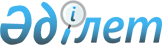 Мәслихаттың 2012 жылғы 7 желтоқсандағы № 101 "Қостанай облысының 2013-2015 жылдарға арналған облыстық бюджеті туралы" шешіміне өзгерістер енгізу туралы
					
			Күшін жойған
			
			
		
					Қостанай облысы мәслихатының 2013 жылғы 19 шілдедегі № 172 шешімі. Қостанай облысының Әділет департаментінде 2013 жылғы 23 шілдеде № 4204 болып тіркелді. Қолданылу мерзімінің аяқталуына байланысты күші жойылды (Қостанай облысы мәслихатының 2014 жылғы 22 қаңтардағы № 21 хаты)

      Ескерту. Қолданылу мерзімінің аяқталуына байланысты күші жойылды (Қостанай облысы мәслихатының 22.01.2014 № 21 хаты).      Қазақстан Республикасының 2008 жылғы 4 желтоқсандағы Бюджет кодексінің 106-бабына сәйкес Қостанай облыстық мәслихаты ШЕШТІ:



      1. Мәслихаттың "Қостанай облысының 2013-2015 жылдарға арналған облыстық бюджеті туралы" 2012 жылғы 7 желтоқсандағы № 101 шешіміне (Нормативтік құқықтық актілерді мемлекеттік тіркеу тізілімінде 3930 нөмірімен тіркелген, 2012 жылғы 22 желтоқсандағы "Костанайские новости" газетінде жарияланған) мынадай өзгерістер енгізілсін:



      көрсетілген шешімнің 9-тармағы жаңа редакцияда жазылсын:

      "9. 2013 жылға арналған облыстық бюджетте Жұмыспен қамту 2020 жол картасы шеңберінде іс-шараларды іске асыруға ауылдағы кәсіпкерлікті дамытуға жәрдемдесу үшін кредиттер беруге республикалық бюджеттен қаражаттар түсімінің көзделгені ескерілсін.";



      осы шешімнің 1, 2, 3-қосымшаларына сәйкес көрсетілген шешімнің 1, 2, 3-қосымшалары жаңа редакцияда жазылсын.



      2. Осы шешім 2013 жылдың 1 қаңтарынан бастап қолданысқа енгізіледі.      Сессия төрағасы                            В. Ковальский      Қостанай облыстық

      мәслихатының хатшысы                       С. Ещанов      КЕЛІСІЛДІ      "Қостанай облысы әкімдігінің

      экономика және бюджеттік

      жоспарлау басқармасы"

      мемлекеттік мекемесінің басшысы

      __________ Г. Кисленкова

 

Мәслихаттың             

2013 жылғы 19 шілдедегі № 172   

шешіміне 1-қосымша          Мәслихаттың             

2012 жылғы 7 желтоқсандағы № 101  

шешіміне 1-қосымша           Қостанай облысының 2013 жылға арналған облыстық бюджеті

Мәслихаттың              

2013 жылғы 19 шілдедегі № 172   

шешіміне 2-қосымша           Мәслихаттың              

2012 жылғы 7 желтоқсандағы № 101  

шешіміне 2-қосымша            Қостанай облысының 2014 жылға арналған облыстық бюджеті

Мәслихаттың              

2013 жылғы 19 шілдедегі № 172   

шешіміне 3-қосымша           Мәслихаттың             

2012 жылғы 7 желтоқсандағы № 101  

шешіміне 3-қосымша           Қостанай облысының 2015 жылға арналған облыстық бюджеті
					© 2012. Қазақстан Республикасы Әділет министрлігінің «Қазақстан Республикасының Заңнама және құқықтық ақпарат институты» ШЖҚ РМК
				СанатыСанатыСанатыСанатыСанатыСомасы,

мың теңгеСыныбыСыныбыСыныбыСыныбыСомасы,

мың теңгеIшкi сыныбыIшкi сыныбыIшкi сыныбыСомасы,

мың теңгеАтауыСомасы,

мың теңгеI. Кірістер106 762 161,71000Салықтық түсімдер5 181 420,410500Тауарларға, жұмыстарға және

қызметтерге салынатын iшкi салықтар5 181 420,410530Табиғи және басқа да ресурстарды

пайдаланғаны үшін түсетін түсімдер5 181 420,42000Салықтық емес түсiмдер824 222,320100Мемлекеттік меншіктен түсетін

кірістер141 636,720110Мемлекеттік кәсіпорындардың таза

кірісі бөлігінің түсімдері35 675,520130Мемлекет меншігіндегі акциялардың

мемлекеттік пакеттеріне дивидендтер71 273,020150Мемлекет меншігіндегі мүлікті жалға

беруден түсетін кірістер27 976,020160Бюджет қаражатын банк шоттарына

орналастырғаны үшін сыйақылар1 215,320170Мемлекеттік бюджеттен берілген

кредиттер бойынша сыйақылар5 496,920200Мемлекеттік бюджеттен

қаржыландырылатын мемлекеттік

мекемелердің тауарларды

(жұмыстарды, қызметтерді)

өткізуінен түсетін түсімдер3 740,920210Мемлекеттік бюджеттен

қаржыландырылатын мемлекеттік

мекемелердің тауарларды

(жұмыстарды, қызметтерді)

өткізуінен түсетін түсімдер3 740,920300Мемлекеттік бюджеттен

қаржыландырылатын мемлекеттік

мекемелер ұйымдастыратын

мемлекеттік сатып алуды өткізуден

түсетін ақша түсімдері39,620310Мемлекеттік бюджеттен

қаржыландырылатын мемлекеттік

мекемелер ұйымдастыратын

мемлекеттік сатып алуды өткізуден

түсетін ақша түсімдері39,620400Мемлекеттік бюджеттен

қаржыландырылатын, сондай-ақ

Қазақстан Республикасы Ұлттық

Банкінің бюджетінен (шығыстар

сметасынан) ұсталатын және

қаржыландырылатын мемлекеттік

мекемелер салатын айыппұлдар,

өсімпұлдар, санкциялар, өндіріп

алулар597 060,820410Мұнай секторы ұйымдарынан түсетін

түсімдерді қоспағанда, мемлекеттік

бюджеттен қаржыландырылатын,

сондай-ақ Қазақстан Республикасы

Ұлттық Банкінің бюджетінен

(шығыстар сметасынан) ұсталатын

және қаржыландырылатын мемлекеттік

мекемелер салатын айыппұлдар,

өсімпұлдар, санкциялар, өндіріп

алулар597 060,806Басқа да салықтық емес түсiмдер81 744,31Басқа да салықтық емес түсiмдер81 744,33000Негізгі капиталды сатудан түсетін

түсімдер23 114,930100Мемлекеттік мекемелерге бекітілген

мемлекеттік мүлікті сату23 114,930110Мемлекеттік мекемелерге бекітілген

мемлекеттік мүлікті сату23 114,94000Трансферттердің түсімдері100 733 404,140100Төмен тұрған мемлекеттiк басқару

органдарынан алынатын трансферттер9 446 087,140120Аудандық (қалалық) бюджеттерден

трансферттер9 446 087,140200Мемлекеттiк басқарудың жоғары

тұрған органдарынан түсетiн

трансферттер91 287 317,040210Республикалық бюджеттен түсетiн

трансферттер91 287 317,0Функционалдық топФункционалдық топФункционалдық топФункционалдық топФункционалдық топСомасы,

мың теңгеКiшi функцияКiшi функцияКiшi функцияКiшi функцияСомасы,

мың теңгеБюджеттік бағдарламалардың әкімшісіБюджеттік бағдарламалардың әкімшісіБюджеттік бағдарламалардың әкімшісіСомасы,

мың теңгеБағдарламаБағдарламаСомасы,

мың теңгеАтауыСомасы,

мың теңгеII. Шығындар106 898 456,701000Жалпы сипаттағы мемлекеттiк

қызметтер1 255 385,401100Мемлекеттiк басқарудың жалпы

функцияларын орындайтын өкiлдi,

атқарушы және басқа органдар630 533,90111100Облыс мәслихатының аппараты43 597,4011110001Облыс мәслихатының қызметін

қамтамасыз ету жөніндегі

қызметтер43 597,40111200Облыс әкімінің аппараты442 116,5011120001Облыс әкімнің қызметін

қамтамасыз ету жөніндегі

қызметтер388 513,7011120004Мемлекеттік органның күрделі

шығыстары5 562,8009Аудандық маңызы бар қалалардың,

ауылдардың, кенттердің, ауылдық

округтердің әкімдерін сайлауды

қамтамасыз ету және өткізу48 040,0282Облыстың тексеру комиссиясы144 820,0001Облыстың тексеру комиссиясының

қызметін қамтамасыз ету

жөніндегі қызметтер143 606,0003Мемлекеттік органның күрделі

шығыстары1 214,001200Қаржылық қызмет496 233,50122570Облыстың қаржы басқармасы496 233,5001Жергілікті бюджетті атқару және

коммуналдық меншікті басқару

саласындағы мемлекеттік

саясатты іске асыру жөніндегі

қызметтер133 375,5009Жекешелендіру, коммуналдық

меншікті басқару,

жекешелендіруден кейінгі қызмет

және осыған байланысты дауларды

реттеу4 006,0010Коммуналдық меншікке түскен

мүлікті есепке алу, сақтау,

бағалау және сату1 401,0013Мемлекеттік органның күрделі

шығыстары1 293,0113Жергілікті бюджеттерден

берілетін ағымдағы нысаналы

трансферттер356 158,001500Жоспарлау және статистикалық

қызмет128 618,00152580Облыстың экономика және

бюджеттік жоспарлау басқармасы128 618,0015258001Экономикалық саясатты,

мемлекеттік жоспарлау жүйесін

қалыптастыру мен дамыту және

облысты басқару саласындағы

мемлекеттік саясатты іске асыру

жөніндегі қызметтер124 295,0005Мемлекеттік органның күрделі

шығыстары4 323,002000Қорғаныс83 803,002100Әскери мұқтаждар30 854,00212500Облыстың жұмылдыру дайындығы,

азаматтық қорғаныс, авариялар

мен дүлей апаттардың алдын

алуды және жоюды ұйымдастыру

басқармасы30 854,0021250003Жалпыға бірдей әскери міндетті

атқару шеңберіндегі іс-шаралар20 089,0021250007Аумақтық қорғанысты дайындау

және облыстық ауқымдағы

аумақтық қорғанысы10 765,002200Төтенше жағдайлар жөнiндегi

жұмыстарды ұйымдастыру52 949,00222500Облыстың жұмылдыру дайындығы,

азаматтық қорғаныс, авариялар

мен дүлей апаттардың алдын

алуды және жоюды ұйымдастыру

басқармасы52 949,0022250001Жергілікті деңгейде жұмылдыру

дайындығы, азаматтық қорғаныс,

авариялар мен дүлей апаттардың

алдын алуды және жоюды

ұйымдастыру саласындағы

мемлекеттік саясатты іске асыру

жөніндегі қызметтер27 471,0022250004Облыстық ауқымдағы азаматтық

қорғаныстың іс-шаралары12 789,0022250006Облыстық ауқымдағы төтенше

жағдайлардың алдын алу және

оларды жою12 189,0009Мемлекеттік органның күрделі

шығыстары500,003000Қоғамдық тәртіп, қауіпсіздік,

құқықтық, сот, қылмыстық-атқару

қызметі6 176 975,003100Құқық қорғау қызметi6 176 975,00312520Облыстық бюджеттен

қаржыландырылатын атқарушы ішкі

істер органы6 174 975,031252001Облыс аумағында қоғамдық

тәртіпті және қауіпсіздікті

сақтауды қамтамасыз ету

саласындағы мемлекеттік

саясатты іске асыру жөніндегі

қызметтер5 506 946,0031252003Қоғамдық тәртіпті қорғауға

қатысатын азаматтарды

көтермелеу3 782,0006Мемлекеттік органның күрделі

шығыстары516 369,0008Автомобиль жолдарының жұмыс

істеуін қамтамасыз ету2 780,0013Белгілі тұратын жері және

құжаттары жоқ адамдарды

орналастыру қызметтері56 250,0014Әкімшілік тәртіп тұткындалған

адамдарды ұстауды ұйымдастыру51 772,0015Қызмет жануарларын ұстауды

ұйымдастыру37 076,0271Облыстың құрылыс басқармасы2 000,0003Ішкі істер органдарының

объектілерін дамыту2 000,004000Бiлiм беру12 455 075,01Мектепке дейiнгi тәрбие және

оқыту1 624 040,0261Облыстың білім басқармасы1 624 040,0027Мектепке дейінгі білім беру

ұйымдарында мемлекеттік білім

беру тапсырыстарын іске асыруға

аудандардың (облыстық маңызы

бар қалалардың) бюджеттеріне

берілетін ағымдағы нысаналы

трансферттер1 201 643,0045Аудандық бюджеттерге (облыстық

маңызы бар қалаларға) мектеп

мұғалімдеріне және мектепке

дейінгі ұйымдардың

тәрбиешілеріне біліктілік

санаты үшін қосымша ақының

көлемін ұлғайтуға берілетін

ағымдағы нысаналы трансферттер422 397,004200Бастауыш, негізгі орта және

жалпы орта білім беру2 777 472,00422600Облыстың туризм, дене шынықтыру

және спорт басқармасы1 012 557,0042260006Балалар мен жасөспірімдерге

спорт бойынша қосымша білім

беру1 012 557,00422610Облыстың білім басқармасы1 764 915,0042261003Арнайы білім беретін оқу

бағдарламалары бойынша жалпы

білім беру1 004 260,0042261006Мамандандырылған білім беру

ұйымдарында дарынды балаларға

жалпы білім беру410 961,0048Аудандардың (облыстық маңызы

бар қалалардың) бюджеттеріне

негізгі орта және жалпы орта

білім беретін мемлекеттік

мекемелердегі физика, химия,

биология кабинеттерін оқу

жабдығымен жарақтандыруға

берілетін ағымдағы нысаналы

трансферттер163 880,0061Аудандардың (облыстық маңызы

бар қалалардың) бюджеттеріне үш

деңгейлі жүйе бойынша

біліктілігін арттырудан өткен

мұғалімдерге еңбекақыны

көтеруге берілетін ағымдағы

нысаналы трансферттер185 814,004400Техникалық және кәсіптік, орта

білімнен кейінгі білім беру5 016 915,00442530Облыстың денсаулық сақтау

басқармасы189 118,0044253043Техникалық және кәсіптік, орта

білімнен кейінгі білім беру

мекемелерінде мамандар даярлау189 118,00442610Облыстың білім басқармасы4 827 797,0044024Техникалық және кәсіптік білім

беру ұйымдарында мамандар

даярлау4 601 184,0044261025Орта білімнен кейінгі білім

беру ұйымдарында мамандар

даярлау226 613,004500Мамандарды қайта даярлау және

біліктіліктерін арттыру97 205,00452520Облыстық бюджеттен

қаржыландырылатын атқарушы ішкі

істер органы89 223,0045252007Кадрлардың біліктілігін арттыру

және оларды қайта даярлау89 223,00452530Облыстың денсаулық сақтау

басқармасы7 982,0045253003Кадрлардың біліктілігін арттыру

және оларды қайта даярлау7 982,004900Бiлiм беру саласындағы өзге де

қызметтер2 939 443,00492610Облыстың білім басқармасы1 961 792,0049261001Жергілікті деңгейде білім беру

саласындағы мемлекеттік

саясатты іске асыру жөніндегі

қызметтер104 350,0042261004Облыстық мемлекеттік білім беру

мекемелерінде білім беру

жүйесін ақпараттандыру21 189,0042261005Облыстық мемлекеттік білім беру

мекемелер үшін оқулықтар мен

оқу-әдiстемелiк кешендерді

сатып алу және жеткізу21 867,0042261007Облыстық ауқымда мектеп

олимпиадаларын, мектептен тыс

іс-шараларды және конкурстар

өткізу238 207,0049261011Балалар мен жеткіншектердің

психикалық денсаулығын зерттеу

және халыққа

психологиялық-медициналық-

педагогикалық консультациялық

көмек көрсету129 860,0013Мемлекеттік органның күрделі

шығыстары1 970,0029Әдістемелік жұмыс39 029,0033Аудандардың (облыстық маңызы

бар қалалардың) бюджеттеріне

жетім баланы (жетім балаларды)

және ата-аналарының қамқорынсыз

қалған баланы (балаларды)

күтіп-ұстауға асыраушыларына ай

сайынғы ақшалай қаражат

төлемдеріне берілетін ағымдағы

нысаналы трансферттер319 726,0042Аудандардың (облыстық маңызы

бар қалалардың) бюджеттеріне

үйде оқытылатын мүгедек

балаларды жабдықпен,

бағдарламалық қамтыммен

қамтамасыз етуге берілетін

ағымдағы нысаналы трансферттер12 765,0067Ведомстволық бағыныстағы

мемлекеттік мекемелерінің және

ұйымдарының күрделі шығыстары992 829,049261113Жергілікті бюджеттерден

берілетін ағымдағы нысаналы

трансферттер80 000,00492710Облыстың құрылыс басқармасы977 651,0007Аудандардың (облыстық маңызы

бар қалалардың) бюджеттеріне

білім беру объектілерін салуға

және реконструкциялауға

берілетін нысаналы даму

трансферттер977 651,005000Денсаулық сақтау22 327 376,005200Халықтың денсаулығын қорғау1 090 351,00522530Облыстың денсаулық сақтау

басқармасы1 090 351,0052253005Жергілікті денсаулық сақтау

ұйымдары үшін қанды, оның

құрамдарын және дәрілерді

өндіру717 637,0052253006Ана мен баланы қорғау жөніндегі

қызметтер259 459,0052253007Салауатты өмір салтын

насихаттау113 255,005300Мамандандырылған медициналық

көмек14 632 141,00532530Облыстың денсаулық сақтау

басқармасы14 632 141,0053253009Туберкулезден, жұқпалы

аурулардан, психикасының

бұзылуынан және жүйкесі

бұзылуынан, оның ішінде жүйкеге

әсер ететін заттарды қолдануға

байланысты зардап шегетін

адамдарға медициналық көмек

көрсету3 842 178,0053253019Туберкулез ауруларын туберкулез

ауруларына қарсы

препараттарымен қамтамасыз ету317 750,0053253020Диабет ауруларын диабетке қарсы

препараттарымен қамтамасыз ету385 853,0053253021Онкогемотологиялық ауруларды

химиялық препараттармен

қамтамасыз ету182 495,0053253022Бүйрек функциясының созылмалы

жеткіліксіздігі, аутоиммунды,

орфандық аурулармен ауыратын,

иммунитеті жеткіліксіз

науқастарды, сондай-ақ бүйрегі

транспланттаудан кейінгі

науқастарды дәрілік заттармен

қамтамасыз ету201 541,0026Гемофилиямен ауыратын ересек

адамдарды емдеу кезінде қанның

ұюы факторларымен қамтамасыз

ету325 009,0027Халыққа иммунды алдын алу

жүргізу үшін вакциналарды және

басқа иммундық-биологиялық

препараттарды

орталықтандырылған сатып алу787 690,0036Жіті миокард инфаркт

сырқаттарын тромболитикалық

препараттармен қамтамасыз ету44 632,0046Ақысыз медициналық көмектің

кепілдендірілген көлемі

шеңберінде онкологиялық

аурулармен ауыратындарға

медициналық көмек көрсету1 948 399,0048Аудандық маңызы бар және село

денсаулық сақтау

субъектілерінің тегін

медициналық көмектің кепілдік

берілген көлемі шеңберінде

халыққа медициналық көмек

көрсету6 596 594,005400Емханалар4 119 880,00542530Облыстың денсаулық сақтау

басқармасы4 119 880,0054253010Республикалық бюджет

қаражатынан көрсетілетін

медициналық көмекті қоспағанда,

тұрғын халыққа, аудандық маңызы

бар және село денсаулық сақтау

субъектілерінен басқа,

медициналық ұйымдарда

амбулаториялық-емханалық көмек

көрсету3 410 072,0054253014Халықтың жекелеген санаттарын

амбулаториялық деңгейде дәрілік

заттармен және мамандандырылған

балалар және емдік тамақ

өнімдерімен қамтамасыз ету443 765,0054253045Азаматтардың жекелеген

санаттарын амбулаториялық емдеу

деңгейінде жеңілдікті

жағдайларда дәрілік заттармен

қамтамасыз ету266 043,005500Медициналық көмектiң басқа

түрлерi680 214,00552530Облыстың денсаулық сақтау

басқармасы680 214,0055253011Республикалық бюджеттің

қаражаты есебінен және аудандық

маңызы бар және село денсаулық

сақтау субъектілері

көрсетілетінді қоспағанда,

жедел медициналық көмек көрсету

және санитарлық авиация626 222,055253029Облыстық арнайы медициналық

жабдықтау базалары53 992,005900Денсаулық сақтау саласындағы

өзге де қызметтер1 804 790,00592530Облыстың денсаулық сақтау

басқармасы1 455 218,0059253001Жергілікті деңгейде денсаулық

сақтау саласындағы мемлекеттік

саясатты іске асыру жөніндегі

қызметтер116 794,0059253008Қазақстан Республикасына ЖИТС

алдын алу және оған қарсы күрес

жөніндегі іс-шараларды іске

асыру196 871,0059253013Патологоанатомиялық союды

жүргізу93 012,0059253016Азаматтарды елді мекеннің

шегінен тыс емделуге тегін және

жеңілдетілген жол жүрумен

қамтамасыз ету11 148,0059253018Денсаулық сақтау саласындағы

ақпараттық талдамалық қызметі23 113,0030Мемлекеттік денсаулық сақтау

органдарының күрделі шығыстары14 140,0033Денсаулық сақтаудың медициналық

ұйымдарының күрделі шығыстары1 000 140,00592710Облыстың құрылыс басқармасы349 572,0083Жұмыспен қамту 2020 жол картасы

шеңберінде ауылдық елді

мекендерде орналасқан

дәрігерлік амбулаториялар және

фельдшерлік акушерлік пункттер

салу349 572,006000Әлеуметтiк көмек және

әлеуметтiк қамсыздандыру3 193 219,006100Әлеуметтiк қамсыздандыру2 529 581,20612560Облыстың жұмыспен қамтуды

үйлестіру және әлеуметтік

бағдарламалар басқармасы1 618 086,2061256002Жалпы үлгідегі

медициналық-әлеуметтік

мекемелерде (ұйымдарда) қарттар

мен мүгедектерге арнаулы

әлеуметтік қызметтер көрсету540 188,2061256013Психоневрологиялық

медициналық-әлеуметтік

мекемелерде (ұйымдарда)

психоневрологиялық аурулармен

ауыратын мүгедектер үшін

арнаулы әлеуметтік қызметтер

көрсету705 327,0061256014Оңалту орталықтарында

қарттарға, мүгедектерге, оның

ішінде мүгедек балаларға

арнаулы әлеуметтік қызметтер

көрсету123 790,0061256015Психоневрологиялық

медициналық-әлеуметтік

мекемелерде (ұйымдарда) жүйкесі

бұзылған мүгедек балалар үшін

арнаулы әлеуметтік қызметтер

көрсету248 781,00612610Облыстың білім басқармасы845 599,0061261015Жетiм балаларды, ата-анасының

қамқорлығынсыз қалған балаларды

әлеуметтік қамсыздандыру813 827,0037Әлеуметтік сауықтандыру31 772,00612710Облыстың құрылыс басқармасы65 896,0061271039Әлеуметтік қамтамасыз ету

объектілерін салу және

реконструкциялау65 896,006200Әлеуметтiк көмек263 326,00622560Облыстың жұмыспен қамтуды

үйлестіру және әлеуметтік

бағдарламалар басқармасы263 326,0062256003Мүгедектерге әлеуметтік қолдау

көрсету263 326,006900Әлеуметтiк көмек және

әлеуметтiк қамтамасыз ету

салаларындағы өзге де қызметтер400 311,80692560Облыстың жұмыспен қамтуды

үйлестіру және әлеуметтік

бағдарламалар басқармасы400 311,8069256001Жергілікті деңгейде облыстың

жұмыспен қамтуды қамтамасыз ету

үшін және әлеуметтік

бағдарламаларды іске асыру

саласындағы мемлекеттік

саясатты іске асыру жөніндегі

қызметтер122 208,0007Мемлекеттік органның күрделі

шығыстары738,0017Аудандардың (облыстық маңызы

бар қалалардың) бюджеттеріне

арнаулы әлеуметтік қызметтер

стандарттарын енгізуге

берілетін ағымдағы нысаналы

трансферттер25 357,0018Үкіметтік емес секторда

мемлекеттік әлеуметтік

тапсырысты орналастыру10 723,0026Аудандар (облыстық маңызы бар

қалалар) бюджеттеріне

мекемелерде күндіз емделу

бөлімшелері желісін дамытуға

берілетін ағымдағы нысаналы

трансферттер35 725,0067Ведомстволық бағыныстағы

мемлекеттік мекемелерінің және

ұйымдарының күрделі шығыстары205 560,807000Тұрғын үй-коммуналдық

шаруашылық11 548 860,207100Тұрғын үй шаруашылығы2 907 435,0253Облыстың денсаулық сақтау

басқармасы29 164,0047Жұмыспен қамту 2020 жол картасы

бойынша қалаларды және ауылдық

елді мекендерді дамыту

шеңберінде объектілерді жөндеу29 164,0261Облыстың білім басқармасы76 693,0062Аудандардың (облыстық маңызы

бар қалалардың) бюджеттеріне

Жұмыспен қамту 2020 жол картасы

шеңберінде қалаларды және

ауылдық елді мекендерді

дамытуға берілетін ағымдағы

нысаналы трансферттер76 693,0268Облыстың жолаушылар көлігі және

автомобиль жолдары басқармасы4 944,0021Аудандардың (облыстық маңызы

бар қалалардың) бюджеттеріне

Жұмыспен қамту 2020 жол картасы

шеңберінде қалаларды және

ауылдық елді мекендерді

дамытуға берілетін ағымдағы

нысаналы трансферттер4 944,00712710Облыстың құрылыс басқармасы2 796 634,0071271014Аудандардың (облыстық маңызы

бар қалалардың) бюджеттеріне

мемлекеттік коммуналдық тұрғын

үй қорының тұрғын үйлерін

жобалауға, салуға және (немесе)

сатып алуға берілетін нысаналы

даму трансферттері1 170 000,0071271027Аудандардың (облыстық маңызы

бар қалалардың) бюджеттеріне

инженерлік-коммуникациялық

инфрақұрылымды жобалауға,

дамытуға, жайластыруға және

(немесе) сатып алуға

республикалық бюджеттен

берілетін нысаналы даму

трансферттері1 615 000,0073Аудандардың (облыстық маңызы

бар қалалардың) бюджеттеріне

Жұмыспен қамту 2020 жол картасы

шеңберінде ауылдық елді

мекендерді дамытуға берілетін

нысаналы даму трансферттері11 634,007200Коммуналдық шаруашылық8 641 425,20722710Облыстың құрылыс басқармасы4 448 795,0072271013Аудандардың (облыстық маңызы

бар қалалардың) бюджеттеріне

коммуналдық шаруашылықты

дамытуға берілетін нысаналы

даму трансферттері458 156,0058Аудандардың (облыстық маңызы

бар қалалардың) бюджеттеріне

елді мекендерді сумен жабдықтау

жүйесін дамытуға берілетін

нысаналы даму трансферттері3 990 639,0227900Облыстың Энергетика және тұрғын

үй-коммуналдық шаруашылық

басқармасы4 192 630,22001Жергілікті деңгейде энергетика

және коммуналдық үй-шаруашылық

саласындағы мемлекеттік

саясатты іске асыру жөніндегі

қызметтер59 047,0004Елдi мекендердi газдандыру339 535,4005Мемлекеттік органның күрделі

шығыстары2 100,0010Аудандардың (облыстық маңызы

бар қалалардың) бюджеттеріне

сумен жабдықтауға және су бұру

жүйелерін дамытуға берілетін

нысаналы даму трансферттері1 635 763,0014Аудандар (облыстық маңызы бар

қалалар) бюджеттеріне

коммуналдық шаруашылықты

дамытуға арналған нысаналы

трансферттері1 861 587,0038Коммуналдық шаруашылығын дамыту76 192,0113Жергілікті бюджеттерден

берілетін ағымдағы нысаналы

трансферттер218 405,808000Мәдениет, спорт, туризм және

ақпараттық кеңістiк3 750 248,108100Мәдениет саласындағы қызмет992 255,40812620Облыстың мәдениет басқармасы992 255,4081262001Жергiлiктi деңгейде мәдениет

саласындағы мемлекеттік

саясатты іске асыру жөніндегі

қызметтер50 406,0081262003Мәдени-демалыс жұмысын қолдау98 423,0081262005Тарихи-мәдени мұралардың

сақталуын және оған қол жетімді

болуын қамтамасыз ету189 572,0081262007Театр және музыка өнерін қолдау571 222,0011Мемлекеттік органның күрделі

шығыстары85,0032Ведомстволық бағыныстағы

мемлекеттік мекемелерінің және

ұйымдарының күрделі шығыстары6 074,4113Жергілікті бюджеттерден

берілетін ағымдағы нысаналы

трансферттер76 473,008200Спорт1 830 816,90822600Облыстың туризм, дене шынықтыру

және спорт басқармасы1 593 359,0082260001Жергілікті деңгейде туризм,

дене шынықтыру және спорт

саласындағы мемлекеттік

саясатты іске асыру жөніндегі

қызметтер42 249,0082260003Облыстық деңгейінде спорт

жарыстарын өткізу47 862,0082260004Әртүрлi спорт түрлерi бойынша

облыстық құрама командаларының

мүшелерiн дайындау және олардың

республикалық және халықаралық

спорт жарыстарына қатысуы1 436 028,1010Мемлекеттік органның күрделі

шығыстары418,0032Ведомстволық бағыныстағы

мемлекеттік мекемелерінің және

ұйымдарының күрделі шығыстары4 218,9082260113Жергілікті бюджеттерден

берілетін ағымдағы нысаналы

трансферттер62 583,0271Облыстың құрылыс басқармасы237 457,9017Cпорт және туризм объектілерін

дамыту79 457,9034Аудандар (облыстық маңызы бар

қалалар) бюджеттеріне спорт

объектілерін дамытуға берілетін

нысаналы даму трансферттері158 000,008300Ақпараттық кеңiстiк722 183,00832590Облыстың мұрағаттар және

құжаттама басқармасы237 857,0083259001Жергілікті деңгейде мұрағат

ісін басқару жөніндегі

мемлекеттік саясатты іске асыру

жөніндегі қызметтер24 448,0083259002Мұрағат қорының сақталуын

қамтамасыз ету211 800,0005Мемлекеттік органның күрделі

шығыстары232,0032Ведомстволық бағыныстағы

мемлекеттік мекемелерінің және

ұйымдарының күрделі шығыстары1 377,00832620Облыстың мәдениет басқармасы202 261,0083262008Облыстық кітапханалардың жұмыс

істеуін қамтамасыз ету202 261,00832630Облыстың ішкі саясат басқармасы217 088,0083263007Мемлекеттік ақпараттық саясат

жүргізу жөніндегі қызметтер217 088,00832640Облыстың тілдерді дамыту

басқармасы64 977,0083264001Жергілікті деңгейде тілдерді

дамыту саласындағы мемлекеттік

саясатты іске асыру жөніндегі

қызметтер32 001,0083264002Мемлекеттiк тiлдi және

Қазақстан халықтарының басқа да

тiлдерін дамыту30 381,0003Мемлекеттік органның күрделі

шығыстары300,0032Ведомстволық бағыныстағы

мемлекеттік мекемелерінің және

ұйымдарының күрделі шығыстары2 295,008400Туризм7 062,00842600Облыстың туризм, дене шынықтыру

және спорт басқармасы7 062,0084265013Туристік қызметті реттеу7 062,008900Мәдениет, спорт, туризм және

ақпараттық кеңiстiктi

ұйымдастыру жөнiндегi өзге де

қызметтер197 930,80892630Облыстың ішкі саясат басқармасы109 775,0089263001Жергілікті деңгейде

мемлекеттік, ішкі саясатты іске

асыру жөніндегі қызметтер108 725,0005Мемлекеттік органның күрделі

шығыстары1 050,0283Облыстың жастар саясаты

мәселелерi бойынша басқармасы88 155,8001Жергілікті деңгейде жастар

саясаты мәселелері жөніндегі

қызметтер25 424,0003Мемлекеттік органның күрделі

шығыстары7 877,8005Жастар саясаты саласында

іс-шараларды іске асыру54 854,009Отын-энергетика кешенi және жер

қойнауын пайдалану803 608,09Отын-энергетика кешені және жер

қойнауын пайдалану саласындағы

өзге де қызметтер803 608,0279Облыстың Энергетика және тұрғын

үй-коммуналдық шаруашылық

басқармасы803 608,0011Аудандарын (облыстық маңызы бар

қалалардың) бюджеттеріне

жылу-энергетикалық жүйені

дамытуға берілетін нысаналы

даму трансферттері28 055,0071Газ көлігі жүйесін дамыту775 553,010000Ауыл, су, орман, балық

шаруашылығы, ерекше қорғалатын

табиғи аумақтар, қоршаған

ортаны және жануарлар дүниесін

қорғау, жер қатынастары13 586 812,510100Ауыл шаруашылығы10 618 763,51012550Облыстың ауыл шаруашылығы

басқармасы10 494 606,5101255001Жергілікті деңгейде ауыл

шаруашылығы саласындағы

мемлекеттік саясатты іске асыру

жөніндегі қызметтер112 480,0101255002Тұқым шаруашылығын қолдау595 871,0003Мемлекеттік органның күрделі

шығыстары5 739,5101255010Асыл тұқымды мал шаруашылығын

мемлекеттік қолдау963 361,0101255011Өндірілетін ауыл шаруашылығы

дақылдарының шығындылығы мен

сапасын арттыруды мемлекеттік

қолдау1 670 955,0013Мал шаруашылығы өнімдерінің

өнімділігін және сапасын

арттыруды субсидиялау2 598 641,0101255014Ауыл шаруашылығы тауарларын

өндірушілерге су жеткізу

бойынша көрсетілетін

қызметтердің құнын субсидиялау1 102,0101255018Пестицидтерді (улы

химикаттарды) залалсыздандыру3 491,0020Көктемгі егіс және егін жинау

жұмыстарын жүргізу үшін қажетті

жанар-жағар май және басқа да

тауар-материалдық

құндылықтарының құнын арзандату2 694 966,0031Ауыл шаруашылығы жануарларын

бірдейлендіруді жүргізу үшін

ветеринариялық мақсаттағы

бұйымдар мен атрибуттарды,

жануарға арналған

ветеринариялық паспортты

орталықтандырып сатып алу және

оларды аудандардың (облыстық

маңызы бар қалалардың)

жергілікті атқарушы органдарына

тасымалдау (жеткізу)30 000,0036Гербицидтердің экономикалық

қолжетімділігін арттыру1 818 000,0258Облыстың экономика және

бюджеттік жоспарлау басқармасы124 157,0099Аудандардың (облыстық маңызы

бар қалалардың) бюджеттеріне

мамандарды әлеуметтік қолдау

көрсету жөніндегі шараларды

іске асыруға берілетін нысаналы

ағымдағы трансферттер124 157,010200Су шаруашылығы456 803,01022540Облыстың табиғи ресурстар және

табиғат пайдалануды реттеу

басқармасы17 155,0102254003Коммуналдық меншіктегі су

шаруашылығы құрылыстарының

жұмыс істеуін қамтамасыз ету17 155,0279Облыстың Энергетика және тұрғын

үй-коммуналдық шаруашылық

басқармасы439 648,0032Ауыз сумен жабдықтаудың

баламасыз көздерi болып

табылатын сумен жабдықтаудың

аса маңызды топтық жүйелерiнен

ауыз су беру жөніндегі

қызметтердің құнын субсидиялау439 648,010300Орман шаруашылығы631 737,01032540Облыстың табиғи ресурстар және

табиғат пайдалануды реттеу

басқармасы631 737,0103254005Ормандарды сақтау, қорғау,

молайту және орман өсiру617 714,0103254006Жануарлар дүниесін қорғау14 023,010500Қоршаған ортаны қорғау130 319,01052540Облыстың табиғи ресурстар және

табиғат пайдалануды реттеу

басқармасы130 319,0105254001Жергілікті деңгейде қоршаған

ортаны қорғау саласындағы

мемлекеттік саясатты іске асыру

жөніндегі қызметтер63 050,0105254008Қоршаған ортаны қорғау бойынша

іс-шаралар60 777,0013Мемлекеттік органның күрделі

шығыстары621,0032Ведомстволық бағыныстағы

мемлекеттік мекемелерінің және

ұйымдарының күрделі шығыстары5 871,010600Жер қатынастары42 703,01062510Облыстың жер қатынастары

басқармасы42 703,0106251001Облыс аумағында жер

қатынастарын реттеу саласындағы

мемлекеттік саясатты іске асыру

жөніндегі қызметтер42 573,0010Мемлекеттік органның күрделі

шығыстары130,09Ауыл, су, орман, балық

шаруашылығы және қоршаған

ортаны қорғау мен жер

қатынастары саласындағы өзге де

қызметтер1 706 487,0255Облыстың ауыл шаруашылығы

басқармасы1 706 487,0019Инновациялық тәжірибені тарату

және енгізу жөніндегі

іс-шараларды өткізу12 250,0026Аудандардың (облыстық маңызы

бар қалалар) бюджеттеріне

эпизоотияға қарсы іс-шаралар

жүргізуге берілетін ағымдағы

нысаналы трансферттер678 263,0028Уақытша сақтау пунктына

ветеринариялық препараттарды

тасымалдау бойынша қызмет

көрсету3 012,0040Мемлекеттік ветеринариялық

ұйымдарды

материалдық-техникалық

жабдықтау үшін, қызметкелердің

жеке қорғану заттарың,

аспаптарды, құралдарды,

техниканы, жабдықтарды және

инвентарды орталықтандырып

сатып алу1 012 962,011000Өнеркәсіп, сәулет, қала

құрылысы және құрылыс қызметі198 687,011200Сәулет, қала құрылысы және

құрылыс қызметі198 687,01122710Облыстың құрылыс басқармасы42 866,0112271001Жергілікті деңгейде құрылыс

саласындағы мемлекеттік

саясатты іске асыру жөніндегі

қызметтер42 866,01122720Облыстың сәулет және қала

құрылысы басқармасы155 821,0112272001Жергілікті деңгейде сәулет және

қала құрылысы саласындағы

мемлекеттік саясатты іске асыру

жөніндегі қызметтер32 643,0004Мемлекеттік органның күрделі

шығыстары4 895,0112272113Жергілікті бюджеттерден

берілетін ағымдағы нысаналы

трансферттер118 283,012000Көлiк және коммуникация8 032 225,012100Автомобиль көлiгi7 851 665,01212680Облыстың жолаушылар көлігі және

автомобиль жолдары басқармасы7 851 665,0002Көлік инфрақұрылымын дамыту2 604 903,0121268003Автомобиль жолдарының жұмыс

істеуін қамтамасыз ету1 357 328,0121268007Аудандардың (облыстық маңызы

бар қалалар) бюджеттеріне көлік

инфрақұрылымын дамытуға

берілетін нысаналы даму

трансферттері2 319 742,0025Облыстық автомобиль жолдарын

және елді-мекендердің көшелерін

күрделі және орташа жөндеу1 569 692,012900Көлiк және коммуникациялар

саласындағы өзге де қызметтер180 560,01292680Облыстың жолаушылар көлігі және

автомобиль жолдары басқармасы180 560,0129268001Жергілікті деңгейде көлік және

коммуникация саласындағы

мемлекеттік саясатты іске асыру

жөніндегі қызметтер48 093,0129268005Әлеуметтiк маңызы бар

ауданаралық (қалааралық)

қатынастар бойынша жолаушылар

тасымалын демеу қаржыландыру131 367,0011Мемлекеттік органның күрделі

шығыстары1 100,013000Басқалар4 207 041,513100Экономикалық қызметтерді реттеу72 084,01312650Облыстың кәсіпкерлік және

өнеркәсіп басқармасы72 084,0131265001Жергілікті деңгейде

кәсіпкерлікті және өнеркәсіпті

дамыту саласындағы мемлекеттік

саясатты іске асыру жөніндегі

қызметтер69 015,0002Мемлекеттік органның күрделі

шығыстары3 069,013900Басқалар4 134 957,51392570Облыстың қаржы басқармасы121 000,0139257012Облыстық жергілікті атқарушы

органының резервi121 000,01392580Облыстың экономика және

бюджеттік жоспарлау басқармасы504 926,3139258003Жергілікті бюджеттік

инвестициялық жобалардың және

концессиялық жобалардың

техника-экономикалық

негіздемесін әзірлеу немесе

түзету және оған сараптама

жүргізу, концессиялық жобаларды

консультациялық сүйемелдеу32 450,3020Аудандардың (облыстық маңызы

бар қалалардың) бюджеттеріне

"Өңірлерді дамыту"

Бағдарламасы шеңберінде

өңірлерді экономикалық

дамытуға жәрдемдесу бойынша

шараларды іске асыруға

берілетін ағымдағы нысаналы

трансферттер339 689,0047Аудандардың (облыстық маңызы

бар қалалардың) бюджеттерiне

жергілікті атқарушы

органдардың штат санын

ұлғайтуға берілетін ағымдағы

нысаналы трансферттер132 787,0265Облыстың кәсіпкерлік және

өнеркәсіп басқармасы1 472 600,0004"Бизнестiң жол картасы - 2020"

бағдарламасы шеңберiнде жеке

кәсiпкерлiктi қолдау589 733,5014"Бизнестің жол картасы - 2020"

бағдарламасы шеңберінде

кредиттер бойынша проценттік

ставкаларды субсидиялау841 206,2015"Бизнестің жол картасы - 2020"

бағдарламасы шеңберінде шағын

және орта бизнеске кредиттерді

ішінара кепілдендіру15 884,5016"Бизнестің жол картасы - 2020"

бағдарламасы шеңберінде

бизнесті жүргізуді сервистік

қолдау25 775,8268Облыстың жолаушылар көлігі

және автомобиль жолдары

басқармасы761 108,0084Аудандардың (облыстық маңызы

бар қалалар) бюджеттеріне

Моноқалаларды дамытудың

2012-2020 жылдарға арналған

бағдарламасы шеңберінде

бюджеттік инвестициялық

жобаларды іске асыруға

берілетін нысаналы даму

трансферттер761 108,0271Облыстың құрылыс басқармасы742 562,0051"Бизнестің жол картасы - 2020"

бағдарламасы шеңберінде

индустриялық инфрақұрылымды

дамыту611 100,0084Аудандардың (облыстық маңызы

бар қалалар) бюджеттеріне

Моноқалаларды дамытудың

2012-2020 жылдарға арналған

бағдарламасы шеңберінде

бюджеттік инвестициялық

жобаларды іске асыруға

берілетін нысаналы даму

трансферттері131 462,0279Облыстың Энергетика және

коммуналдық шаруашылық

басқармасы532 761,2037"Өңірлерді дамыту"

бағдарламасы шеңберінде

инженерлік инфрақұрылымын

дамыту178 020,0084Аудандардың (облыстық маңызы

бар қалалар) бюджеттеріне

Моноқалаларды дамытудың

2012-2020 жылдарға арналған

бағдарламасы шеңберінде

бюджеттік инвестициялық

жобаларды іске асыруға

берілетін нысаналы даму

трансферттері278 754,2085Моноқалаларды дамытудың

2012-2020 жылдарға арналған

бағдарламасы шеңберінде

бюджеттік инвестициялық

жобаларды іске асыру75 987,014Борышқа қызмет көрсету134,21Борышқа қызмет көрсету134,2257Облыстың қаржы басқармасы134,2016Жергілікті атқарушы

органдардың республикалық

бюджеттен қарыздар бойынша

сыйақылар мен өзге де

төлемдерді төлеу бойынша

борышына қызмет көрсету134,215000Трансферттер19 279 006,815100Трансферттер19 279 006,81512570Облыстың қаржы басқармасы19 279 006,8151257007Субвенциялар18 230 381,0151257011Нысаналы пайдаланылмаған

(толық пайдаланылмаған)

трансферттерді қайтару190 102,5017Нысаналы мақсатқа сай

пайдаланылмаған нысаналы

трансферттерді қайтару32 267,3024Мемлекеттік органдардың

функцияларын мемлекеттік

басқарудың төмен тұрған

деңгейлерінен жоғарғы

деңгейлерге беруге байланысты

жоғары тұрған бюджеттерге

берілетін ағымдағы нысаналы

трансферттер826 256,0ІІІ. Таза бюджеттік кредиттеу1 861 390,3Бюджеттік кредиттер2 401 581,006Әлеуметтiк көмек және

әлеуметтiк қамсыздандыру849 000,09Әлеуметтiк көмек және

әлеуметтiк қамтамасыз ету

салаларындағы өзге де

қызметтер849 000,0265Облыстың кәсіпкерлік және

өнеркәсіп басқармасы849 000,0009Жұмыспен қамту 2020 жол

картасы шеңберінде ауылдағы

кәсіпкерлікті дамытуға

жәрдемдесу үшін бюджеттік

кредиттер беру849 000,007000Тұрғын үй-коммуналдық

шаруашылық700 000,007100Тұрғын үй шаруашылығы700 000,00712710Облыстың құрылыс басқармасы700 000,0071271009Аудандардың (облыстық маңызы

бар қалалардың) бюджеттеріне

тұрғын үй жобалауға, салуға

және (немесе) сатып алуға

кредит беру700 000,010Ауыл, су, орман, балық

шаруашылығы, ерекше қорғалатын

табиғи аумақтар, қоршаған

ортаны және жануарлар дүниесін

қорғау, жер қатынастары607 581,01Ауыл шаруашылығы607 581,0258Облыстың экономика және

бюджеттік жоспарлау басқармасы607 581,0007Әлеуметтік саласының

мамандарын әлеуметтік қолдау

шараларын іске асыру үшін

жергілікті атқарушы органдарға

берілетін бюджеттік кредиттер607 581,013Өзгелер245 000,009Басқалар245 000,0265Облыстың кәсіпкерлік және

өнеркәсіп басқармасы245 000,0020Аудандардың (облыстық маңызы

бар қалалар) бюджеттеріне

моноқалаларда кәсіпкерліктің

дамуына ықпал етуге кредиттер

беру245 000,0Бюджеттік кредиттерді өтеу540 190,75000Бюджеттік кредиттерді өтеу540 190,750100Бюджеттік кредиттерді өтеу540 190,750110Мемлекеттік бюджеттен берілген

бюджеттік кредиттерді өтеу538 043,4501103Аудандардың (облыстық маңызы

бар қалалардың) жергілікті

атқарушы органдарына облыстық

бюджеттен берілген бюджеттік

кредиттерді өтеу513 043,4501115Қаржы агенттіктеріне ішкі

көздер есебінен облыстық

бюджеттен берілген бюджеттік

кредиттерді өтеу25 000,02Төленген мемлекеттiк

кепiлдiктер бойынша талаптарды

қайтару2 147,304Облыстық бюджеттен берiлген

пайдаланылмаған бюджеттiк

кредиттердi аудандардың

(облыстық маңызы бар

қалалардың) бюджеттерiнен

қайтару2 147,3ІV. Қаржы активтермен

операциялары бойынша сальдо216 972,0Қаржы активтерін сатып алу216 972,013000Басқалар216 972,013900Басқалар216 972,0268Облыстың жолаушылар көлігі

және автомобиль жолдары басқармасы159 659,0065Заңды тұлғалардың жарғылық

капиталын қалыптастыру немесе

ұлғайту159 659,0279Облыстың Энергетика және

тұрғын үй-коммуналдық

шаруашылық басқармасы57 313,0065Заңды тұлғалардың жарғылық

капиталын қалыптастыру немесе

ұлғайту57 313,0V. Бюджет тапшылығы

(профициті)-2 214 657,3VІ. Бюджет тапшылығын

қаржыландыру (профицитін

пайдалану)2 214 657,3СанатыСанатыСанатыСанатыСанатыСомасы,

мың теңгеСыныбыСыныбыСыныбыСыныбыСомасы,

мың теңгеIшкi сыныбыIшкi сыныбыIшкi сыныбыСомасы,

мың теңгеАтауыСомасы,

мың теңгеI. Кірістер102 241 807,01000Салықтық түсімдер6 309 354,010500Тауарларға, жұмыстарға және

қызметтерге салынатын iшкi салықтар6 309 354,010530Табиғи және басқа да ресурстарды

пайдаланғаны үшін түсетін түсімдер6 309 354,02000Салықтық емес түсiмдер176 032,020100Мемлекеттік меншіктен түсетін

кірістер114 426,020110Мемлекеттік кәсіпорындардың таза

кірісі бөлігінің түсімдері4 183,020130Мемлекет меншігіндегі акциялардың

мемлекеттік пакеттеріне дивидендтер76 262,020150Мемлекет меншігіндегі мүлікті жалға

беруден түсетін кірістер28 734,020170Мемлекеттік бюджеттен берілген

кредиттер бойынша сыйақылар5 247,020200Мемлекеттік бюджеттен

қаржыландырылатын мемлекеттік

мекемелердің тауарларды (жұмыстарды,

қызметтерді) өткізуінен түсетін

түсімдер4 224,020210Мемлекеттік бюджеттен

қаржыландырылатын мемлекеттік

мекемелердің тауарларды (жұмыстарды,

қызметтерді) өткізуінен түсетін

түсімдер4 224,020300Мемлекеттік бюджеттен

қаржыландырылатын мемлекеттік

мекемелер ұйымдастыратын мемлекеттік

сатып алуды өткізуден түсетін ақша

түсімдері93,020310Мемлекеттік бюджеттен

қаржыландырылатын мемлекеттік

мекемелер ұйымдастыратын мемлекеттік

сатып алуды өткізуден түсетін ақша

түсімдері93,020400Мемлекеттік бюджеттен

қаржыландырылатын, сондай-ақ

Қазақстан Республикасы Ұлттық

Банкінің бюджетінен (шығыстар

сметасынан) ұсталатын және

қаржыландырылатын мемлекеттік

мекемелер салатын айыппұлдар,

өсімпұлдар, санкциялар, өндіріп

алулар682,020410Мұнай секторы ұйымдарынан түсетін

түсімдерді қоспағанда, мемлекеттік

бюджеттен қаржыландырылатын,

сондай-ақ Қазақстан Республикасы

Ұлттық Банкінің бюджетінен (шығыстар

сметасынан) ұсталатын және

қаржыландырылатын мемлекеттік

мекемелер салатын айыппұлдар,

өсімпұлдар, санкциялар, өндіріп

алулар682,006Басқа да салықтық емес түсiмдер56 607,01Басқа да салықтық емес түсiмдер56 607,03000Негізгі капиталды сатудан түсетін

түсімдер20 607,030100Мемлекеттік мекемелерге бекітілген

мемлекеттік мүлікті сату20 607,030110Мемлекеттік мекемелерге бекітілген

мемлекеттік мүлікті сату20 607,04000Трансферттердің түсімдері95 735 814,040100Төмен тұрған мемлекеттiк басқару

органдарынан алынатын трансферттер12 233 746,040120Аудандық (қалалық) бюджеттерден

трансферттер12 233 746,040200Мемлекеттiк басқарудың жоғары тұрған

органдарынан түсетiн трансферттер83 502 068,040210Республикалық бюджеттен түсетiн

трансферттер83 502 068,0Функционалдық топФункционалдық топФункционалдық топФункционалдық топФункционалдық топСомасы,

мың теңгеКiшi функцияКiшi функцияКiшi функцияКiшi функцияСомасы,

мың теңгеБюджеттік бағдарламалардың әкімшісіБюджеттік бағдарламалардың әкімшісіБюджеттік бағдарламалардың әкімшісіСомасы,

мың теңгеБағдарламаБағдарламаСомасы,

мың теңгеАтауыСомасы,

мың теңгеII. Шығындар102 205 081,001000Жалпы сипаттағы мемлекеттiк

қызметтер913 400,001100Мемлекеттiк басқарудың жалпы

функцияларын орындайтын өкiлдi,

атқарушы және басқа органдар614 515,00111100Облыс мәслихатының аппараты58 279,0011110001Облыс мәслихатының қызметін

қамтамасыз ету жөніндегі

қызметтер56 279,0011110003Мемлекеттік органның күрделі

шығыстары2 000,00111200Облыс әкімінің аппараты398 642,0011120001Облыс әкімнің қызметін

қамтамасыз ету жөніндегі

қызметтер392 642,0011120004Мемлекеттік органның күрделі шығыстары 6 000,0282Облыстың тексеру комиссиясы157 594,0001Облыстың тексеру комиссиясының

қызметін қамтамасыз ету

жөніндегі қызметтер157 594,001200Қаржылық қызмет168 080,00122570Облыстың қаржы басқармасы168 080,0001Жергілікті бюджетті атқару және

коммуналдық меншікті басқару

саласындағы мемлекеттік саясатты

іске асыру жөніндегі қызметтер159 040,0009Жекешелендіру, коммуналдық

меншікті басқару,

жекешелендіруден кейінгі қызмет

және осыған байланысты дауларды

реттеу4 286,0010Коммуналдық меншікке түскен

мүлікті есепке алу, сақтау,

бағалау және сату1 499,0013Мемлекеттік органның күрделі

шығыстары3 255,001500Жоспарлау және статистикалық

қызмет130 805,00152580Облыстың экономика және

бюджеттік жоспарлау басқармасы130 805,0015258001Экономикалық саясатты,

мемлекеттік жоспарлау жүйесін

қалыптастыру мен дамыту және

облысты басқару саласындағы

мемлекеттік саясатты іске асыру

жөніндегі қызметтер128 122,0005Мемлекеттік органның күрделі

шығыстары2 683,002000Қорғаныс81 218,002100Әскери мұқтаждар17 543,00212500Облыстың жұмылдыру дайындығы,

азаматтық қорғаныс, авариялар

мен дүлей апаттардың алдын алуды

және жоюды ұйымдастыру

басқармасы17 543,0021250003Жалпыға бірдей әскери міндетті

атқару шеңберіндегі іс-шаралар9 010,0021250007Аумақтық қорғанысты дайындау

және облыстық ауқымдағы аумақтық

қорғанысы8 533,002200Төтенше жағдайлар жөнiндегi

жұмыстарды ұйымдастыру63 675,00222500Облыстың жұмылдыру дайындығы,

азаматтық қорғаныс, авариялар

мен дүлей апаттардың алдын алуды

және жоюды ұйымдастыру

басқармасы63 675,0022250001Жергілікті деңгейде жұмылдыру

дайындығы, азаматтық қорғаныс,

авариялар мен дүлей апаттардың

алдын алуды және жоюды

ұйымдастыру саласындағы

мемлекеттік саясатты іске асыру

жөніндегі қызметтер29 243,0022250004Облыстық ауқымдағы азаматтық

қорғаныстың іс-шаралары20 855,0022250006Облыстық ауқымдағы төтенше

жағдайлардың алдын алу және

оларды жою13 042,0009Мемлекеттік органның күрделі

шығыстары535,003000Қоғамдық тәртіп, қауіпсіздік,

құқықтық, сот, қылмыстық-атқару

қызметі5 392 710,003100Құқық қорғау қызметi5 392 710,00312520Облыстық бюджеттен

қаржыландырылатын атқарушы ішкі

істер органы5 078 725,031252001Облыс аумағында қоғамдық

тәртіпті және қауіпсіздікті

сақтауды қамтамасыз ету

саласындағы мемлекеттік саясатты

іске асыру жөніндегі қызметтер4 643 280,0031252003Қоғамдық тәртіпті қорғауға

қатысатын азаматтарды

көтермелеу4 046,0006Мемлекеттік органның күрделі

шығыстары300 000,0013Белгілі тұратын жері және

құжаттары жоқ адамдарды

орналастыру қызметтері47 464,0014Әкімшілік тәртіп тұткындалған

адамдарды ұстауды ұйымдастыру48 499,0015Қызмет жануарларын ұстауды

ұйымдастыру35 436,0271Облыстың құрылыс басқармасы313 985,0003Ішкі істер органдарының

объектілерін дамыту313 985,004000Бiлiм беру8 918 636,004200Бастауыш, негізгі орта және

жалпы орта білім беру2 556 937,00422600Облыстың туризм, дене шынықтыру

және спорт басқармасы1 057 795,0042260006Балалар мен жасөспірімдерге

спорт бойынша қосымша білім беру1 057 795,00422610Облыстың білім басқармасы1 499 142,0042261003Арнайы білім беретін оқу

бағдарламалары бойынша жалпы

білім беру1 079 723,0042261006Мамандандырылған білім беру

ұйымдарында дарынды балаларға

жалпы білім беру419 419,004400Техникалық және кәсіптік, орта

білімнен кейінгі білім беру5 412 087,00442530Облыстың денсаулық сақтау

басқармасы194 482,0044253043Техникалық және кәсіптік, орта

білімнен кейінгі білім беру

мекемелерінде мамандар даярлау194 482,00442610Облыстың білім басқармасы5 217 605,0044024Техникалық және кәсіптік білім

беру ұйымдарында мамандар

даярлау4 983 277,0044261025Орта білімнен кейінгі білім беру

ұйымдарында мамандар даярлау234 328,004500Мамандарды қайта даярлау және

біліктіліктерін арттыру82 340,00452520Облыстық бюджеттен

қаржыландырылатын атқарушы ішкі

істер органы73 799,0045252007Кадрлардың біліктілігін арттыру

және оларды қайта даярлау73 799,00452530Облыстың денсаулық сақтау

басқармасы8 541,0045253003Кадрлардың біліктілігін арттыру

және оларды қайта даярлау8 541,004900Бiлiм беру саласындағы өзге де

қызметтер867 272,00492610Облыстың білім басқармасы728 056,0049261001Жергілікті деңгейде білім беру

саласындағы мемлекеттік саясатты

іске асыру жөніндегі қызметтер95 810,0042261004Облыстық мемлекеттік білім беру

мекемелерінде білім беру жүйесін

ақпараттандыру71 887,0042261005Облыстық мемлекеттік білім беру

мекемелер үшін оқулықтар мен

оқу-әдiстемелiк кешендерді сатып

алу және жеткізу22 590,0042261007Облыстық ауқымда мектеп

олимпиадаларын, мектептен тыс

іс-шараларды және конкурстар

өткізу246 081,0049261011Балалар мен жеткіншектердің

психикалық денсаулығын зерттеу

және халыққа

психологиялық-медициналық-

педагогикалық консультациялық

көмек көрсету121 179,0013Мемлекеттік органның күрделі

шығыстары7 361,0029Әдістемелік жұмыс45 173,049261113Жергілікті бюджеттерден

берілетін ағымдағы нысаналы

трансферттер117 975,00492710Облыстың құрылыс басқармасы139 216,0007Аудандардың (облыстық маңызы бар

қалалардың) бюджеттеріне білім

беру объектілерін салуға және

реконструкциялауға берілетін

нысаналы даму трансферттер139 216,005000Денсаулық сақтау18 066 065,005200Халықтың денсаулығын қорғау1 196 885,00522530Облыстың денсаулық сақтау

басқармасы1 196 885,0052253005Жергілікті денсаулық сақтау

ұйымдары үшін қанды, оның

құрамдарын және дәрілерді өндіру879 141,0052253006Ана мен баланы қорғау жөніндегі қызметтер265 677,0052253007Салауатты өмір салтын насихаттау52 067,005300Мамандандырылған медициналық

көмек3 896 274,00532530Облыстың денсаулық сақтау

басқармасы3 896 274,0053253009Туберкулезден, жұқпалы

аурулардан, психикасының

бұзылуынан және жүйкесі

бұзылуынан, оның ішінде жүйкеге

әсер ететін заттарды қолдануға

байланысты зардап шегетін

адамдарға медициналық көмек

көрсету3 680 130,0053253020Диабет ауруларын диабетке қарсы

препараттарымен қамтамасыз ету81 895,0027Халыққа иммунды алдын алу

жүргізу үшін вакциналарды және

басқа иммундық-биологиялық

препараттарды орталықтандырылған

сатып алу80 039,0046Ақысыз медициналық көмектің

кепілдендірілген көлемі

шеңберінде онкологиялық

аурулармен ауыратындарға

медициналық көмек көрсету54 210,005400Емханалар6 474 199,00542530Облыстың денсаулық сақтау

басқармасы6 474 199,0054253010Республикалық бюджет қаражатынан

көрсетілетін медициналық көмекті

қоспағанда, тұрғын халыққа,

аудандық маңызы бар және село

денсаулық сақтау субъектілерінен

басқа, медициналық ұйымдарда

амбулаториялық-емханалық көмек

көрсету5 901 955,0054253014Халықтың жекелеген санаттарын

амбулаториялық деңгейде дәрілік

заттармен және мамандандырылған

балалар және емдік тамақ

өнімдерімен қамтамасыз ету474 828,0054253045Азаматтардың жекелеген

санаттарын амбулаториялық емдеу

деңгейінде жеңілдікті

жағдайларда дәрілік заттармен

қамтамасыз ету97 416,005500Медициналық көмектiң басқа

түрлерi1 014 665,00552530Облыстың денсаулық сақтау

басқармасы1 014 665,0055253011Республикалық бюджеттің қаражаты

есебінен және аудандық маңызы

бар және село денсаулық сақтау

субъектілері көрсетілетінді

қоспағанда, жедел медициналық

көмек көрсету және санитарлық

авиация958 660,055253029Облыстық арнайы медициналық

жабдықтау базалары56 005,005900Денсаулық сақтау саласындағы

өзге де қызметтер5 484 042,00592530Облыстың денсаулық сақтау

басқармасы1 031 348,0059253001Жергілікті деңгейде денсаулық

сақтау саласындағы мемлекеттік

саясатты іске асыру жөніндегі

қызметтер115 265,0059253008Қазақстан Республикасына ЖИТС

алдын алу және оған қарсы күрес

жөніндегі іс-шараларды іске

асыру135 024,0059253013Патологоанатомиялық союды

жүргізу94 439,0059253016Азаматтарды елді мекеннің

шегінен тыс емделуге тегін және

жеңілдетілген жол жүрумен

қамтамасыз ету11 928,0059253018Денсаулық сақтау саласындағы

ақпараттық талдамалық қызметі23 177,0030Мемлекеттік денсаулық сақтау

органдарының күрделі шығыстары1 488,0033Денсаулық сақтаудың медициналық

ұйымдарының күрделі шығыстары650 027,00592710Облыстың құрылыс басқармасы4 452 694,0059271038Денсаулық сақтау объектілерін

салу және реконструкциялау4 152 694,0083Жұмыспен қамту 2020 жол картасы

шеңберінде ауылдық елді

мекендерде орналасқан дәрігерлік

амбулаториялар және фельдшерлік

акушерлік пункттер салу300 000,006000Әлеуметтiк көмек және әлеуметтiк

қамсыздандыру3 432 360,006100Әлеуметтiк қамсыздандыру2 953 324,00612560Облыстың жұмыспен қамтуды

үйлестіру және әлеуметтік

бағдарламалар басқармасы1 789 112,0061256002Жалпы үлгідегі

медициналық-әлеуметтік

мекемелерде (ұйымдарда) қарттар

мен мүгедектерге арнаулы

әлеуметтік қызметтер көрсету575 557,0061256013Психоневрологиялық

медициналық-әлеуметтік

мекемелерде (ұйымдарда)

психоневрологиялық аурулармен

ауыратын мүгедектер үшін арнаулы

әлеуметтік қызметтер көрсету811 089,0061256014Оңалту орталықтарында қарттарға,

мүгедектерге, оның ішінде

мүгедек балаларға арнаулы

әлеуметтік қызметтер көрсету124 584,0061256015Психоневрологиялық

медициналық-әлеуметтік

мекемелерде (ұйымдарда) жүйкесі

бұзылған мүгедек балалар үшін

арнаулы әлеуметтік қызметтер

көрсету277 882,00612610Облыстың білім басқармасы891 560,0061261015Жетiм балаларды, ата-анасының

қамқорлығынсыз қалған балаларды

әлеуметтік қамсыздандыру859 110,0037Әлеуметтік сауықтандыру32 450,00612710Облыстың құрылыс басқармасы272 652,0061271039Әлеуметтік қамтамасыз ету

объектілерін салу және

реконструкциялау272 652,006200Әлеуметтiк көмек281 758,00622560Облыстың жұмыспен қамтуды

үйлестіру және әлеуметтік

бағдарламалар басқармасы281 758,0062256003Мүгедектерге әлеуметтік қолдау

көрсету281 758,006900Әлеуметтiк көмек және әлеуметтiк

қамтамасыз ету салаларындағы

өзге де қызметтер197 278,00692560Облыстың жұмыспен қамтуды

үйлестіру және әлеуметтік

бағдарламалар басқармасы197 278,0069256001Жергілікті деңгейде облыстың

жұмыспен қамтуды қамтамасыз ету

үшін және әлеуметтік

бағдарламаларды іске асыру

саласындағы мемлекеттік саясатты

іске асыру жөніндегі қызметтер104 720,0007Мемлекеттік органның күрделі

шығыстары976,0067Ведомстволық бағыныстағы

мемлекеттік мекемелерінің және

ұйымдарының күрделі шығыстары91 582,007000Тұрғын үй-коммуналдық шаруашылық14 445 991,307100Тұрғын үй шаруашылығы4 958 509,00712710Облыстың құрылыс басқармасы4 958 509,0071271014Аудандардың (облыстық маңызы бар

қалалардың) бюджеттеріне

мемлекеттік коммуналдық тұрғын

үй қорының тұрғын үйлерін

жобалауға, салуға және (немесе)

сатып алуға берілетін нысаналы

даму трансферттері1 958 509,0071271027Аудандардың (облыстық маңызы бар

қалалардың) бюджеттеріне

инженерлік-коммуникациялық

инфрақұрылымды жобалауға,

дамытуға, жайластыруға және

(немесе) сатып алуға

республикалық бюджеттен

берілетін нысаналы даму

трансферттері3 000 000,007200Коммуналдық шаруашылық9 487 482,30722710Облыстың құрылыс басқармасы6 205 498,3013Коммуналдық шаруашылықты

дамытуға аудандар (облыстық

маңызы бар қалалар) бюджеттеріне

нысаналы даму трансферттер129 555,3058Аудандардың (облыстық маңызы бар

қалалардың) бюджеттеріне елді

мекендерді сумен жабдықтау

жүйесін дамытуға берілетін

нысаналы даму трансферттері6 075 943,0227900Облыстың Энергетика және тұрғын

үй-коммуналдық шаруашылық

басқармасы3 281 984,02001Жергілікті деңгейде энергетика

және коммуналдық үй-шаруашылық

саласындағы мемлекеттік саясатты

іске асыру жөніндегі қызметтер54 399,0004Елдi мекендердi газдандыру642 752,0010Аудандардың (облыстық маңызы бар

қалалардың) бюджеттеріне сумен

жабдықтауға және су бұру

жүйелерін дамытуға берілетін

нысаналы даму трансферттері926 338,0014Аудандар (облыстық маңызы бар

қалалар) бюджеттеріне

коммуналдық шаруашылықты

дамытуға арналған нысаналы

трансферттері953 610,0038Коммуналдық шаруашылығын дамыту493 225,0113Жергілікті бюджеттерден

берілетін ағымдағы нысаналы

трансферттер211 660,008000Мәдениет, спорт, туризм және

ақпараттық кеңістiк4 502 108,008100Мәдениет саласындағы қызмет901 839,00812620Облыстың мәдениет басқармасы901 839,0081262001Жергiлiктi деңгейде мәдениет

саласындағы мемлекеттік саясатты

іске асыру жөніндегі қызметтер51 065,0081262003Мәдени-демалыс жұмысын қолдау126 287,0081262005Тарихи-мәдени мұралардың

сақталуын және оған қол жетімді

болуын қамтамасыз ету190 548,0081262007Театр және музыка өнерін қолдау528 350,0011Мемлекеттік органның күрделі

шығыстары5 589,008200Спорт2 699 382,00822600Облыстың туризм, дене шынықтыру

және спорт басқармасы1 648 671,0082260001Жергілікті деңгейде туризм, дене

шынықтыру және спорт саласындағы

мемлекеттік саясатты іске асыру

жөніндегі қызметтер45 716,0082260003Облыстық деңгейінде спорт

жарыстарын өткізу49 345,0082260004Әртүрлi спорт түрлерi бойынша

облыстық құрама командаларының

мүшелерiн дайындау және олардың

республикалық және халықаралық

спорт жарыстарына қатысуы1 523 964,0010Мемлекеттік органның күрделі

шығыстары1 500,0082260113Жергілікті бюджеттерден

берілетін ағымдағы нысаналы

трансферттер28 146,0271Облыстың құрылыс басқармасы1 050 711,0017Cпорт және туризм объектілерін

дамыту750 000,0034Аудандар (облыстық маңызы бар

қалалар) бюджеттеріне спорт

объектілерін дамытуға берілетін

нысаналы даму трансферттері300 711,008300Ақпараттық кеңiстiк748 959,00832590Облыстың мұрағаттар және

құжаттама басқармасы243 333,0083259001Жергілікті деңгейде мұрағат ісін

басқару жөніндегі мемлекеттік

саясатты іске асыру жөніндегі

қызметтер27 417,0083259002Мұрағат қорының сақталуын

қамтамасыз ету215 642,0005Мемлекеттік органның күрделі

шығыстары274,00832620Облыстың мәдениет басқармасы211 285,0083262008Облыстық кітапханалардың жұмыс

істеуін қамтамасыз ету211 285,00832630Облыстың ішкі саясат басқармасы232 284,0083263007Мемлекеттік ақпараттық саясат

жүргізу жөніндегі қызметтер232 284,00832640Облыстың тілдерді дамыту

басқармасы62 057,0083264001Жергілікті деңгейде тілдерді

дамыту саласындағы мемлекеттік

саясатты іске асыру жөніндегі

қызметтер32 664,0083264002Мемлекеттiк тiлдi және Қазақстан

халықтарының басқа да тiлдерін

дамыту28 893,0003Мемлекеттік органның күрделі

шығыстары500,008400Туризм7 556,00842600Облыстың туризм, дене шынықтыру

және спорт басқармасы7 556,0084265013Туристік қызметті реттеу7 556,008900Мәдениет, спорт, туризм және

ақпараттық кеңiстiктi

ұйымдастыру жөнiндегi өзге де

қызметтер144 372,00892630Облыстың ішкі саясат басқармасы144 372,0089263001Жергілікті деңгейде мемлекеттік,

ішкі саясатты іске асыру

жөніндегі қызметтер143 302,0005Мемлекеттік органның күрделі

шығыстары1 070,009Отын-энергетика кешенi және жер

қойнауын пайдалану2 006 375,09Отын-энергетика кешені және жер

қойнауын пайдалану саласындағы

өзге де қызметтер2 006 375,0279Облыстың Энергетика және тұрғын

үй-коммуналдық шаруашылық

басқармасы2 006 375,0011Аудандарын (облыстық маңызы бар

қалалардың) бюджеттеріне

жылу-энергетикалық жүйені

дамытуға берілетін нысаналы даму

трансферттері555 546,0071Газ көлігі жүйесін дамыту1 450 829,010000Ауыл, су, орман, балық

шаруашылығы, ерекше қорғалатын

табиғи аумақтар, қоршаған ортаны

және жануарлар дүниесін қорғау,

жер қатынастары5 724 047,010100Ауыл шаруашылығы4 819 814,01012550Облыстың ауыл шаруашылығы

басқармасы4 819 814,0101255001Жергілікті деңгейде ауыл

шаруашылығы саласындағы

мемлекеттік саясатты іске асыру

жөніндегі қызметтер109 435,0003Мемлекеттік органның күрделі

шығыстары3 209,0101255010Асыл тұқымды мал шаруашылығын

мемлекеттік қолдау30 720,0101255011Өндірілетін ауыл шаруашылығы

дақылдарының шығындылығы мен

сапасын арттыруды мемлекеттік

қолдау1 787 922,0101255014Ауыл шаруашылығы тауарларын

өндірушілерге су жеткізу бойынша

көрсетілетін қызметтердің құнын

субсидиялау1 179,0101255018Пестицидтерді (улы химикаттарды)

залалсыздандыру3 735,0020Көктемгі егіс және егін жинау

жұмыстарын жүргізу үшін қажетті

жанар-жағар май және басқа да

тауар-материалдық

құндылықтарының құнын арзандату2 883 614,010200Су шаруашылығы18 356,01022540Облыстың табиғи ресурстар және

табиғат пайдалануды реттеу

басқармасы18 356,0102254003Коммуналдық меншіктегі су

шаруашылығы құрылыстарының жұмыс

істеуін қамтамасыз ету18 356,010300Орман шаруашылығы693 048,01032540Облыстың табиғи ресурстар және

табиғат пайдалануды реттеу

басқармасы693 048,0103254005Ормандарды сақтау, қорғау,

молайту және орман өсiру678 960,0103254006Жануарлар дүниесін қорғау14 088,010500Қоршаған ортаны қорғау131 212,01052540Облыстың табиғи ресурстар және

табиғат пайдалануды реттеу

басқармасы131 212,0105254001Жергілікті деңгейде қоршаған

ортаны қорғау саласындағы

мемлекеттік саясатты іске асыру

жөніндегі қызметтер65 520,0105254008Қоршаған ортаны қорғау бойынша

іс-шаралар65 031,0013Мемлекеттік органның күрделі

шығыстары661,010600Жер қатынастары48 509,01062510Облыстың жер қатынастары

басқармасы48 509,0106251001Облыс аумағында жер қатынастарын

реттеу саласындағы мемлекеттік

саясатты іске асыру жөніндегі

қызметтер47 509,0010Мемлекеттік органның күрделі

шығыстары1 000,09Ауыл, су, орман, балық

шаруашылығы және қоршаған ортаны

қорғау мен жер қатынастары

саласындағы өзге де қызметтер13 108,0255Облыстың ауыл шаруашылығы

басқармасы13 108,0019Инновациялық тәжірибені тарату

және енгізу жөніндегі

іс-шараларды өткізу13 108,011000Өнеркәсіп, сәулет, қала құрылысы және құрылыс қызметі202 649,011200Сәулет, қала құрылысы және

құрылыс қызметі202 649,01122710Облыстың құрылыс басқармасы45 967,0112271001Жергілікті деңгейде құрылыс

саласындағы мемлекеттік саясатты

іске асыру жөніндегі қызметтер45 967,01122720Облыстың сәулет және қала

құрылысы басқармасы156 682,0112272001Жергілікті деңгейде сәулет және

қала құрылысы саласындағы

мемлекеттік саясатты іске асыру

жөніндегі қызметтер37 200,0004Мемлекеттік органның күрделі

шығыстары1 200,0112272113Жергілікті бюджеттерден

берілетін ағымдағы нысаналы

трансферттер118 282,012000Көлiк және коммуникация7 410 961,512100Автомобиль көлiгi7 301 852,51212680Облыстың жолаушылар көлігі және

автомобиль жолдары басқармасы7 301 852,5002Көлік инфрақұрылымын дамыту2 844 898,5121268003Автомобиль жолдарының жұмыс

істеуін қамтамасыз ету1 436 291,0121268007Аудандардың (облыстық маңызы бар

қалалар) бюджеттеріне көлік

инфрақұрылымын дамытуға

берілетін нысаналы даму

трансферттері3 020 663,012900Көлiк және коммуникациялар

саласындағы өзге де қызметтер109 109,01292680Облыстың жолаушылар көлігі және

автомобиль жолдары басқармасы109 109,0129268001Жергілікті деңгейде көлік және

коммуникация саласындағы

мемлекеттік саясатты іске асыру

жөніндегі қызметтер48 385,0129268005Әлеуметтiк маңызы бар

ауданаралық (қалааралық)

қатынастар бойынша жолаушылар

тасымалын демеу қаржыландыру60 724,013000Басқалар7 383 506,013100Экономикалық қызметтерді реттеу53 982,01312650Облыстың кәсіпкерлік және

өнеркәсіп басқармасы53 982,0131265001Жергілікті деңгейде

кәсіпкерлікті және өнеркәсіпті

дамыту саласындағы мемлекеттік

саясатты іске асыру жөніндегі

қызметтер53 982,013900Басқалар7 329 524,01392570Облыстың қаржы басқармасы100 000,0139257012Облыстық жергілікті атқарушы

органының резервi100 000,01392580Облыстың экономика және

бюджеттік жоспарлау басқармасы166 189,0139258003Аудандардың (облыстық маңызы бар

қалалардың) бюджеттеріне

"Өңірлерді дамыту" Бағдарламасы

шеңберінде өңірлерді

экономикалық дамытуға жәрдемдесу

бойынша шараларды іске асыруға

берілетін ағымдағы нысаналы

трансферттер166 189,0268Облыстың жолаушылар көлігі және

автомобиль жолдары басқармасы2 891 818,0084Аудандардың (облыстық маңызы бар

қалалар) бюджеттеріне

Моноқалаларды дамытудың

2012-2020 жылдарға арналған

бағдарламасы шеңберінде

бюджеттік инвестициялық

жобаларды іске асыруға берілетін

нысаналы даму трансферттер2 891 818,0271Облыстың құрылыс басқармасы1 734 556,0051"Бизнестің жол картасы - 2020"

бағдарламасы шеңберінде

индустриялық инфрақұрылымды

дамыту679 000,0077Аудандардың (облыстық маңызы бар

қалалар) бюджеттеріне "Өңірлерді

дамыту" бағдарламасы шеңберінде

инженерлік инфрақұрылымын дамыту

үшін берілетін нысаналы даму

трансферттері1 055 556,0279Облыстың Энергетика және

коммуналдық шаруашылық

басқармасы2 436 961,0033Мамандандырылған өңірлік

ұйымдардың жарғылық капиталдарын

ұлғайту1 000 000,0084Аудандардың (облыстық маңызы бар

қалалар) бюджеттеріне

Моноқалаларды дамытудың

2012-2020 жылдарға арналған

бағдарламасы шеңберінде

бюджеттік инвестициялық

жобаларды іске асыруға берілетін

нысаналы даму трансферттері917 144,0085Моноқалаларды дамытудың

2012-2020 жылдарға арналған

бағдарламасы шеңберінде

бюджеттік инвестициялық

жобаларды іске асыру519 817,015000Трансферттер18 675 732,015100Трансферттер18 675 732,01512570Облыстың қаржы басқармасы18 675 732,0151257007Субвенциялар18 675 732,0ІІІ. Таза бюджеттік кредиттеу-35 523,0Бюджеттік кредиттер1 232 000,006Басқалар432 000,009Кәсiпкерлiк қызметтi қолдау және

бәсекелестікті қорғау432 000,0265Облыстың кәсіпкерлік және

өнеркәсіп басқармасы432 000,0009Жұмыспен қамту 2020 жол картасы

шеңберінде ауылдағы

кәсіпкерлікті дамытуға

жәрдемдесу үшін бюджеттік

кредиттер беру432 000,007000Тұрғын үй-коммуналдық шаруашылық800 000,007100Тұрғын үй шаруашылығы800 000,00712710Облыстың құрылыс басқармасы800 000,0071271009Аудандардың (облыстық маңызы бар

қалалардың) бюджеттеріне тұрғын

үй жобалауға, салуға және

(немесе) сатып алуға кредит

беру800 000,0Бюджеттік кредиттерді өтеу1 267 523,05000Бюджеттік кредиттерді өтеу1 267 523,050100Бюджеттік кредиттерді өтеу1 267 523,050110Мемлекеттік бюджеттен берілген

бюджеттік кредиттерді өтеу1 267 523,0ІV. Қаржы активтермен

операциялары бойынша сальдо61 726,0Қаржы активтерін сатып алу61 726,013000Басқалар61 726,013900Басқалар61 726,0268Облыстың жолаушылар көлігі және

автомобиль жолдары басқармасы61 726,0065Заңды тұлғалардың жарғылық

капиталын қалыптастыру немесе

ұлғайту61 726,0V. Бюджет тапшылығы (профициті)10 523,0VІ. Бюджет тапшылығын

қаржыландыру (профицитін

пайдалану)-10 523,0СанатыСанатыСанатыСанатыСанатыСомасы,

мың теңгеСыныбыСыныбыСыныбыСыныбыСомасы,

мың теңгеIшкi сыныбыIшкi сыныбыIшкi сыныбыСомасы,

мың теңгеАтауыСомасы,

мың теңгеI. Кірістер100 910 641,01000Салықтық түсімдер6 729 553,010500Тауарларға, жұмыстарға және

қызметтерге салынатын iшкi салықтар6 729 553,010530Табиғи және басқа да ресурстарды

пайдаланғаны үшін түсетін түсімдер6 729 553,02000Салықтық емес түсiмдер187 747,020100Мемлекеттік меншіктен түсетін

кірістер121 827,020110Мемлекеттік кәсіпорындардың таза

кірісі бөлігінің түсімдері4 476,020130Мемлекет меншігіндегі акциялардың

мемлекеттік пакеттеріне дивидендтер81 600,020150Мемлекет меншігіндегі мүлікті жалға

беруден түсетін кірістер30 745,020170Мемлекеттік бюджеттен берілген

кредиттер бойынша сыйақылар5 006,020200Мемлекеттік бюджеттен

қаржыландырылатын мемлекеттік

мекемелердің тауарларды (жұмыстарды,

қызметтерді) өткізуінен түсетін

түсімдер4 520,020210Мемлекеттік бюджеттен

қаржыландырылатын мемлекеттік

мекемелердің тауарларды (жұмыстарды,

қызметтерді) өткізуінен түсетін

түсімдер4 520,020300Мемлекеттік бюджеттен

қаржыландырылатын мемлекеттік

мекемелер ұйымдастыратын мемлекеттік

сатып алуды өткізуден түсетін ақша

түсімдері100,020310Мемлекеттік бюджеттен

қаржыландырылатын мемлекеттік

мекемелер ұйымдастыратын мемлекеттік

сатып алуды өткізуден түсетін ақша

түсімдері100,020400Мемлекеттік бюджеттен

қаржыландырылатын, сондай-ақ

Қазақстан Республикасы Ұлттық

Банкінің бюджетінен (шығыстар

сметасынан) ұсталатын және

қаржыландырылатын мемлекеттік

мекемелер салатын айыппұлдар,

өсімпұлдар, санкциялар, өндіріп

алулар730,020410Мұнай секторы ұйымдарынан түсетін

түсімдерді қоспағанда, мемлекеттік

бюджеттен қаржыландырылатын,

сондай-ақ Қазақстан Республикасы

Ұлттық Банкінің бюджетінен (шығыстар

сметасынан) ұсталатын және

қаржыландырылатын мемлекеттік

мекемелер салатын айыппұлдар,

өсімпұлдар, санкциялар, өндіріп

алулар730,006Басқа да салықтық емес түсiмдер60 570,01Басқа да салықтық емес түсiмдер60 570,03000Негізгі капиталды сатудан түсетін

түсімдер22 049,030100Мемлекеттік мекемелерге бекітілген

мемлекеттік мүлікті сату22 049,030110Мемлекеттік мекемелерге бекітілген

мемлекеттік мүлікті сату22 049,04000Трансферттердің түсімдері93 971 292,040100Төмен тұрған мемлекеттiк басқару

органдарынан алынатын трансферттер13 321 762,040120Аудандық (қалалық) бюджеттерден

трансферттер13 321 762,040200Мемлекеттiк басқарудың жоғары тұрған

органдарынан түсетiн трансферттер80 649 530,040210Республикалық бюджеттен түсетiн

трансферттер80 649 530,0Функционалдық топФункционалдық топФункционалдық топФункционалдық топФункционалдық топСомасы,

мың теңгеКiшi функцияКiшi функцияКiшi функцияКiшi функцияСомасы,

мың теңгеБюджеттік бағдарламалардың әкімшісіБюджеттік бағдарламалардың әкімшісіБюджеттік бағдарламалардың әкімшісіСомасы,

мың теңгеБағдарламаБағдарламаСомасы,

мың теңгеАтауыСомасы,

мың теңгеII. Шығындар100 893 001,001000Жалпы сипаттағы мемлекеттiк

қызметтер942 026,001100Мемлекеттiк басқарудың жалпы

функцияларын орындайтын өкiлдi,

атқарушы және басқа органдар637 636,00111100Облыс мәслихатының аппараты60 035,0011110001Облыс мәслихатының қызметін

қамтамасыз ету жөніндегі

қызметтер57 895,0011110003Мемлекеттік органның күрделі

шығыстары2 140,00111200Облыс әкімінің аппараты415 430,0011120001Облыс әкімнің қызметін

қамтамасыз ету жөніндегі

қызметтер408 430,0011120004Мемлекеттік органның күрделі

шығыстары7 000,0282Облыстың тексеру комиссиясы162 171,0001Облыстың тексеру комиссиясының

қызметін қамтамасыз ету

жөніндегі қызметтер160 291,0003Мемлекеттік органның күрделі

шығыстары1 880,001200Қаржылық қызмет170 579,00122570Облыстың қаржы басқармасы170 579,0001Жергілікті бюджетті атқару және

коммуналдық меншікті басқару

саласындағы мемлекеттік

саясатты іске асыру жөніндегі

қызметтер156 163,0009Жекешелендіру, коммуналдық

меншікті басқару,

жекешелендіруден кейінгі қызмет

және осыған байланысты дауларды

реттеу4 586,0010Коммуналдық меншікке түскен

мүлікті есепке алу, сақтау,

бағалау және сату1 604,0013Мемлекеттік органның күрделі

шығыстары8 226,001500Жоспарлау және статистикалық

қызмет133 811,00152580Облыстың экономика және

бюджеттік жоспарлау басқармасы133 811,0015258001Экономикалық саясатты,

мемлекеттік жоспарлау жүйесін

қалыптастыру мен дамыту және

облысты басқару саласындағы

мемлекеттік саясатты іске асыру

жөніндегі қызметтер130 940,0005Мемлекеттік органның күрделі

шығыстары2 871,002000Қорғаныс85 253,002100Әскери мұқтаждықтар18 499,00212500Облыстың жұмылдыру дайындығы,

азаматтық қорғаныс, авариялар

мен дүлей апаттардың алдын

алуды және жоюды ұйымдастыру

басқармасы18 499,0021250003Жалпыға бірдей әскери міндетті

атқару шеңберіндегі іс-шаралар9 369,0021250007Аумақтық қорғанысты даярлау

және облыстық ауқымдағы

аумақтық қорғаныс9 130,002200Төтенше жағдайлар жөнiндегi

жұмыстарды ұйымдастыру66 754,00222500Облыстың жұмылдыру дайындығы,

азаматтық қорғаныс, авариялар

мен дүлей апаттардың алдын

алуды және жоюды ұйымдастыру

басқармасы66 754,0022250001Жергілікті деңгейде жұмылдыру

дайындығы, азаматтық қорғаныс,

авариялар мен дүлей апаттардың

алдын алуды және жоюды

ұйымдастыру саласындағы

мемлекеттік саясатты іске асыру

жөніндегі қызметтер29 847,0022250004Облыстық ауқымдағы азаматтық

қорғаныстың іс-шаралары22 380,0022250006Облыстық ауқымдағы төтенше

жағдайлардың алдын алу және жою13 955,0009Мемлекеттік органның күрделі

шығыстары572,003000Қоғамдық тәртіп, қауіпсіздік,

құқықтық, сот, қылмыстық-атқару

қызметі5 360 797,003100Құқық қорғау қызметi5 360 797,00312520Облыстық бюджеттен

қаржыландырылатын атқарушы ішкі

істер органы5 360 797,031252001Облыс аумағында қоғамдық

тәртіпті және қауіпсіздікті

сақтауды қамтамасыз ету

саласындағы мемлекеттік

саясатты іске асыру жөніндегі

қызметтер4 799 005,0031252003Қоғамдық тәртіпті қорғауға

қатысатын азаматтарды

көтермелеу4 329,0006Мемлекеттік органның күрделі

шығыстары422 324,0013Белгілі тұратын жері және

құжаттары жоқ адамдарды

орналастыру қызметтері48 399,0014Әкімшілік тәртіпті тұткындалған

адамдарды ұстауды ұйымдастыру50 197,0015Қызметтік жануаларды ұстауды

ұйымдастыру36 543,004000Бiлiм беру12 054 468,004200Бастауыш, негізгі орта және

жалпы орта білім беру2 627 555,00422600Облыстың туризм, дене тәрбиесi

және спорт басқармасы1 085 870,0042260006Балалар мен жасөспірімдерге

спорт бойынша қосымша білім

беру1 085 870,00422610Облыстың білім басқармасы1 541 685,0042261003Арнайы білім беру оқу

бағдарламалары бойынша жалпы

білім беру1 108 372,0042261006Мамандандырылған білім беру

ұйымдарында дарынды балаларға

жалпы білім беру433 313,004400Техникалық және кәсіптік, орта

білімнен кейінгі білім беру5 603 823,00442530Облыстың денсаулық сақтау

басқармасы200 223,0044253043Техникалық және кәсіптік, орта

білімнен кейінгі білім беру

мекемелерінде мамандар даярлау200 223,00442610Облыстың білім басқармасы5 403 600,0044024Техникалық және кәсіптік білім

беру ұйымдарында мамандар

даярлау5 161 016,0044261025Орта білімнен кейінгі білім

беру ұйымдарында мамандар

даярлау242 584,004500Мамандарды қайта даярлау және

біліктілігін арттыру80 735,00452520Облыстық бюджеттен

қаржыландырылатын атқарушы ішкі

істер органы71 596,0045252007Кадрлардың біліктілігін арттыру

және оларды қайта даярлау71 596,00452530Облыстың денсаулық сақтау

басқармасы9 139,0045253003Кадрлардың біліктілігін арттыру

және оларды қайта даярлау9 139,004900Бiлiм беру саласындағы өзге де

қызметтер3 742 355,00492610Облыстың білім басқармасы747 166,0049261001Жергілікті деңгейде білім беру

саласындағы мемлекеттік

саясатты іске асыру жөніндегі

қызметтер98 106,0042261004Облыстық мемлекеттік білім беру

мекемелерінде білім беру

жүйесін ақпараттандыру75 900,0042261005Облыстық мемлекеттік білім беру

мекемелер үшін оқулықтар мен

оқу-әдiстемелiк кешендерді

сатып алу және жеткізу24 171,0042261007Облыстық ауқымда мектеп

олимпиадаларын, мектептен тыс

іс-шараларды және конкурстар

өткізу256 407,0049261011Балалар мен жеткіншектердің

психикалық денсаулығын зерттеу

және халыққа

психологиялық-медициналық-

педагогикалық консультациялық

көмек көрсету122 346,0013Мемлекеттік органның күрделі

шығыстары7 876,0029Әдістемелік жұмыс36 127,049261113Жергілікті бюджеттерден

берілетін ағымдағы нысаналы

трансферттер126 233,00492710Облыстың құрылыс басқармасы2 995 189,0007Аудандардың (облыстық маңызы

бар қалалардың) бюджеттеріне

білім беру объектілерін салуға

және реконструкциялауға

берілетін нысаналы даму

трансферттер2 995 189,005000Денсаулық сақтау16 497 952,005200Халықтың денсаулығын қорғау1 248 730,00522530Облыстың денсаулық сақтау

басқармасы1 248 730,0052253005Жергілікті денсаулық сақтау

ұйымдары үшін қанды, оның

құрамдарын және дәрілерді

өндіру924 664,0052253006Ана мен баланы қорғау жөніндегі

қызметтер270 571,0052253007Салауатты өмір салтын

насихаттау53 495,005300Мамандандырылған медициналық

көмек4 008 197,00532530Облыстың денсаулық сақтау

басқармасы4 008 197,0053253009Туберкулезден, жұқпалы

аурулардан, жүйкесінің

бұзылуынан және мінез-құлқының

бұзылуынан, оның ішінде жүйкеге

әсер ететін заттарды қолдануға

байланысты зардап шегетін

адамдарға медициналық көмек

көрсету3 776 922,0053253020Диабет ауруларын диабетке қарсы

препараттарымен қамтамасыз ету87 628,0027Халыққа иммунды алдын алу

жүргізу үшін вакциналарды және

басқа иммундық-биологиялық

препараттарды

орталықтандырылған сатып алу85 642,0046Ақысыз медициналық көмектің

кепілдендірілген көлемі

шеңберінде онкологиялық

аурулармен ауыратындарға

медициналық көмек көрсету58 005,005400Емханалар6 852 372,00542530Облыстың денсаулық сақтау

басқармасы6 852 372,0054253010Республикалық бюджет

қаражатынан көрсетілетін

медициналық көмекті қоспағанда,

тұрғын халыққа, аудандық маңызы

бар және село денсаулық сақтау

субъектілерінен басқа,

медициналық ұйымдарда

амбулаториялық-емханалық көмек

көрсету6 240 071,0054253014Халықтың жекелеген санаттарын

амбулаторлық деңгейде дәрілік

заттармен және мамандандырылған

балалар және емдік тамақ

өнімдерімен қамтамасыз ету508 066,0054253045Азаматтардың жекелеген

санаттарын амбулаторлық емдеу

деңгейінде жеңілдікті

жағдайларда дәрілік заттармен

қамтамасыз ету104 235,005500Медициналық көмектiң басқа

түрлерi1 026 404,00552530Облыстың денсаулық сақтау

басқармасы1 026 404,0055253011Республикалық бюджеттің

қаражаты есебінен және аудандық

маңызы бар және село денсаулық

сақтау субъектілері

көрсетілетінді қоспағанда,

жедел медициналық көмек көрсету

және санитарлық авиация968 431,055253029Облыстық арнайы медициналық

жабдықтау базалары57 973,005900Денсаулық сақтау саласындағы

өзге де қызметтер3 362 249,00592530Облыстың денсаулық сақтау

басқармасы1 040 212,0059253001Жергілікті деңгейде денсаулық

сақтау саласындағы мемлекеттік

саясатты іске асыру жөніндегі

қызметтер118 000,0059253008Қазақстан Республикасына ЖИТС

алдын алу және оған қарсы күрес

жөніндегі іс-шараларды іске

асыру138 615,0059253013Патологоанатомиялық союды

жүргізу95 965,0059253016Азаматтарды елді мекен шегінен

тыс жерлерде емделуге тегін

және жеңілдетілген жол жүрумен

қамтамасыз ету12 763,0059253018Денсаулық сақтау саласындағы

ақпараттық талдамалық қызметі23 247,0030Мемлекеттік денсаулық сақтау

органдарының күрделі шығыстары1 593,0033Денсаулық сақтаудың медициналық

ұйымдарының күрделі шығыстары650 029,00592710Облыстың құрылыс басқармасы2 322 037,0059271038Денсаулық сақтау объектілерін

салу және реконструкциялау2 322 037,006000Әлеуметтiк көмек және

әлеуметтiк қамтамасыз ету3 360 822,006100Әлеуметтiк қамтамасыз ету2 803 584,00612560Облыстың жұмыспен қамтуды

үйлестіру және әлеуметтік

бағдарламалар басқармасы1 757 044,0061256002Жалпы үлгідегі

медициналық-әлеуметтік

мекемелерде (ұйымдарда) қарттар

мен мүгедектерге арнаулы

әлеуметтік қызметтер көрсету556 651,0061256013Психоневрологиялық

медициналық-әлеуметтік

мекемелерде (ұйымдарда)

психоневрологиялық аурулармен

ауыратын мүгедектер үшін

арнаулы әлеуметтік қызметтер

көрсету800 251,0061256014Оңалту орталықтарында

қарттарға, мүгедектерге, оның

ішінде мүгедек балаларға

арнаулы әлеуметтік қызметтер

көрсету131 598,0061256015Психоневрологиялық

медициналық-әлеуметтік

мекемелерде (ұйымдарда) жүйкесі

бұзылған мүгедек балалар үшін

арнаулы әлеуметтік қызметтер

көрсету268 544,00612610Облыстың білім басқармасы919 817,0061261015Жетiм балаларды, ата-анасының

қамқорлығынсыз қалған балаларды

әлеуметтік қамсыздандыру886 641,0037Әлеуметтік сауықтандыру33 176,00612710Облыстың құрылыс басқармасы126 723,0061271039Әлеуметтік қамтамасыз ету

объектілерін салу және

реконструкциялау126 723,006200Әлеуметтiк көмек301 480,00622560Облыстың жұмыспен қамтуды

үйлестіру және әлеуметтік

бағдарламалар басқармасы301 480,0062256003Мүгедектерге әлеуметтік қолдау

көрсету301 480,006900Әлеуметтiк көмек және

әлеуметтiк қамтамасыз ету

салаларындағы өзге де қызметтер255 758,00692560Облыстың жұмыспен қамтуды

үйлестіру және әлеуметтік

бағдарламалар басқармасы255 758,0069256001Жергілікті деңгейде жұмыспен

қамтуды қамтамасыз ету және

халық үшін әлеуметтік

бағдарламаларды іске асыру

саласындағы мемлекеттік

саясатты іске асыру жөніндегі

қызметтер108 071,0007Мемлекеттік органның күрделі

шығыстары1 044,0067Ведомстволық бағыныстағы

мемлекеттік мекемелерінің және

ұйымдарының күрделі шығыстары146 643,007000Тұрғын үй-коммуналдық

шаруашылық9 969 891,007100Тұрғын үй шаруашылығы5 115 000,00712710Облыстың құрылыс басқармасы5 115 000,0071271014Аудандардың (облыстық маңызы

бар қалалардың) бюджеттеріне

мемлекеттік коммуналдық тұрғын

үй қорының тұрғын үйлерін

жобалауға, салуға және (немесе)

сатып алуға берілетін нысаналы

даму трансферттері2 115 000,0071271027Аудандардың (облыстық маңызы

бар қалалардың) бюджеттеріне

инженерлік-коммуникациялық

инфрақұрылымды жобалауға,

дамытуға, жайластыруға және

(немесе) сатып алуға

республикалық бюджеттен

берілетін нысаналы даму

трансферттері3 000 000,007200Коммуналдық шаруашылық4 854 891,00722710Облыстың құрылыс басқармасы3 004 049,0058Аудандардың (облыстық маңызы

бар қалалардың) бюджеттеріне

елді мекендерді сумен жабдықтау

жүйесін дамытуға республикалық

бюджеттен берілетін нысаналы

даму трансферттері3 004 049,0227900Облыстың Энергетика және тұрғын

үй-коммуналдық шаруашылық

басқармасы1 850 842,02001Жергілікті деңгейде энергетика

және коммуналдық ұй-шаруашылық

саласындағы мемлекеттік

саясатты іске асыру жөніндегі

қызметтер55 429,0004Елдi мекендердi газдандыру193 300,0010Аудандардың (облыстық маңызы

бар қалалардың) бюджеттеріне

сумен жабдықтауға және су бұру

жүйелерін дамытуға берілетін

нысаналы даму трансферттері853 043,0038Коммуналдық шаруашылығын дамыту522 594,0113Жергілікті бюджеттерден

берілетін ағымдағы нысаналы

трансферттер226 476,008000Мәдениет, спорт, туризм және

ақпараттық кеңістiк2 820 585,008100Мәдениет саласындағы қызмет930 258,00812620Облыстың мәдениет басқармасы930 258,0081262001Жергiлiктi деңгейде мәдениет

саласындағы мемлекеттік

саясатты іске асыру жөніндегі

қызметтер51 617,0081262003Мәдени-демалыс жұмысын қолдау150 475,0081262005Тарихи-мәдени мұралардың

сақталуын және олардың қол

жетімді болуын қамтамасыз ету193 608,0081262007Театр және музыка өнерін қолдау532 647,0011Мемлекеттік органның күрделі

шығыстары1 911,008200Спорт958 181,00822600Облыстың туризм, дене тәрбиесi

және спорт басқармасы958 181,0082260001Жергілікті деңгейде туризм,

дене шынықтыру және спорт

саласындағы мемлекеттік

саясатты іске асыру жөніндегі

қызметтер46 525,0082260003Облыстық деңгейінде спорт

жарыстарын өткізу52 808,0082260004Әртүрлi спорт түрлерi бойынша

облыстық құрама командаларының

мүшелерiн дайындау және олардың

республикалық және халықаралық

спорт жарыстарына қатысуы827 232,0010Мемлекеттік органның күрделі

шығыстары1 500,0082260113Жергілікті бюджеттерден

берілетін ағымдағы нысаналы

трансферттер30 116,008300Ақпараттық кеңiстiк772 326,00832590Облыстың мұрағаттар және

құжаттама басқармасы248 136,0083259001Жергілікті деңгейде мұрағат

ісін басқару жөніндегі

мемлекеттік саясатты іске асыру

жөніндегі қызметтер27 893,0083259002Мұрағат қорының сақталуын

қамтамасыз ету219 964,0005Мемлекеттік органның күрделі

шығыстары279,00832620Облыстың мәдениет басқармасы211 743,0083262008Облыстық кітапханалардың жұмыс

істеуін қамтамасыз ету211 743,00832630Облыстың ішкі саясат басқармасы248 544,0083263007Мемлекеттік ақпараттық саясат

жүргізу жөніндегі қызметтер248 544,00832640Облыстың тілдерді дамыту

басқармасы63 903,0083264001Жергілікті деңгейде тілдерді

дамыту саласындағы мемлекеттік

саясатты іске асыру жөніндегі

қызметтер33 077,0083264002Мемлекеттiк тiлдi және

Қазақстан халықтарының басқа да

тiлдерін дамыту30 326,0003Мемлекеттік органның күрделі

шығыстары500,008400Туризм8 085,00842600Облыстың туризм, дене тәрбиесi

және спорт басқармасы8 085,0084265013Туристік қызметті реттеу8 085,008900Мәдениет, спорт, туризм және

ақпараттық кеңiстiктi

ұйымдастыру жөнiндегi өзге де

қызметтер151 735,00892630Облыстың ішкі саясат басқармасы151 735,0089263001Жергілікті деңгейде

мемлекеттік, ішкі саясатты іске

асыру жөніндегі қызметтер110 712,0089263003Жастар саясаты саласында

іс-шараларды іске асыру39 903,0005Мемлекеттік органның күрделі

шығыстары1 120,009Отын-энергетика кешенi және жер

қойнауын пайдалану2 944 043,09Отын-энергетика кешені және жер

қойнауын пайдалану саласындағы

өзге де қызметтер2 944 043,0271Облыстың құрылыс басқармасы289 100,0019Аудандарын (облыстық маңызы бар

қалалардың) бюджеттеріне

жылу-энергетикалық жүйені

дамытуға берілетін нысаналы

даму трансферттері289 100,0279Облыстың Энергетика және тұрғын

үй-коммуналдық шаруашылық

басқармасы2 654 943,0011Аудандарын (облыстық маңызы бар

қалалардың) бюджеттеріне

жылу-энергетикалық жүйені

дамытуға берілетін нысаналы

даму трансферттері815 336,0071Газ көлігі жүйесін дамыту1 839 607,010000Ауыл, су, орман, балық

шаруашылығы, ерекше қорғалатын

табиғи аумақтар, қоршаған

ортаны және жануарлар дүниесін

қорғау, жер қатынастары6 079 401,010100Ауыл шаруашылығы5 152 504,01012550Облыстың ауыл шаруашылығы

басқармасы5 152 504,0101255001Жергілікті деңгейде ауыл

шаруашылығы саласындағы

мемлекеттік саясатты іске асыру

жөніндегі қызметтер114 528,0003Мемлекеттік органның күрделі

шығыстары1 304,0101255010Асыл тұқымды мал шаруашылығын

мемлекеттік қолдау32 870,0101255011Өндірілетін ауыл шаруашылығы

дақылдарының шығындылығы мен

сапасын арттыруды мемлекеттік

қолдау1 913 077,0101255014Ауыл шаруашылығы тауарларын

өндірушілерге су жеткізу

бойынша көрсетілетін

қызметтердің құнын субсидиялау1 262,0101255018Пестицидтерді (улы

химикаттарды) залалсыздандыру3 996,0020Көктемгі егіс және егін жинау

жұмыстарын жүргізу үшін қажетті

жанар-жағар май және басқа да

тауар-материалдық

құндылықтарының құнын арзандату3 085 467,010200Су шаруашылығы19 641,01022540Облыстың табиғи ресурстар және

табиғат пайдалануды реттеу

басқармасы19 641,0102254003Коммуналдық меншіктегі су

шаруашылығы құрылыстарының

жұмыс істеуін қамтамасыз ету19 641,010300Орман шаруашылығы706 468,01032540Облыстың табиғи ресурстар және

табиғат пайдалануды реттеу

басқармасы706 468,0103254005Ормандарды сақтау, қорғау,

молайту және орман өсiру692 311,0103254006Жануарлар дүниесін қорғау14 157,010500Қоршаған ортаны қорғау137 081,01052540Облыстың табиғи ресурстар және

табиғат пайдалануды реттеу

басқармасы137 081,0105254001Жергілікті деңгейде қоршаған

ортаны қорғау саласындағы

мемлекеттік саясатты іске асыру

жөніндегі қызметтер66 880,0105254008Қоршаған ортаны қорғау бойынша

іс-шаралар69 583,0013Мемлекеттік органның күрделі

шығыстары618,010600Жер қатынастары49 681,01062510Облыстың жер қатынастары

басқармасы49 681,0106251001Облыс аумағында жер

қатынастарын реттеу саласындағы

мемлекеттік саясатты іске асыру

жөніндегі қызметтер48 681,0010Мемлекеттік органның күрделі

шығыстары1 000,09Ауыл, су, орман, балық

шаруашылығы және қоршаған

ортаны қорғау мен жер

қатынастары саласындағы өзге де

қызметтер14 026,0255Облыстың ауыл шаруашылығы

басқармасы14 026,0019Инновациялық тәжірибені тарату

және енгізу жөніндегі

іс-шараларды жүргізу14 026,011000Өнеркәсіп, сәулет, қала

құрылысы және құрылыс қызметі86 868,011200Сәулет, қала құрылысы және

құрылыс қызметі86 868,01122710Облыстың құрылыс басқармасы47 159,0112271001Жергілікті деңгейде құрылыс

саласындағы мемлекеттік

саясатты іске асыру жөніндегі

қызметтер47 159,01122720Облыстың сәулет және қала

құрылысы басқармасы39 709,0112272001Жергілікті деңгейде сәулет және

қала құрылысы саласындағы

мемлекеттік саясатты іске асыру

жөніндегі қызметтер38 209,0004Мемлекеттік органның күрделі

шығыстары1 500,012000Көлiк және коммуникация5 772 292,012100Автомобиль көлiгi5 657 890,01212680Облыстың жолаушылар көлігі және

автомобиль жолдары басқармасы5 657 890,0002Көлік инфрақұрылымын дамыту1 315 000,0121268003Автомобиль жолдарының жұмыс

істеуін қамтамасыз ету1 536 831,0121268007Аудандардың (облыстық маңызы

бар қалалар) бюджеттеріне көлік

инфрақұрылымын дамытуға

берілетін нысаналы даму

трансферттері2 806 059,012900Көлiк және коммуникациялар

саласындағы өзге де қызметтер114 402,01292680Облыстың жолаушылар көлігі және

автомобиль жолдары басқармасы114 402,0129268001Жергілікті деңгейде көлік және

коммуникация саласындағы

мемлекеттік саясатты іске асыру

жөніндегі қызметтер49 427,0129268005Әлеуметтiк маңызы бар

ауданаралық (қалааралық)

қатынастар бойынша жолаушылар

тасымалын субсидиялау64 975,013000Өзгелер9 064 474,013100Экономикалық қызметтерді реттеу55 018,01312650Облыстың кәсіпкерлік және

өнеркәсіп басқармасы55 018,0131265001Жергілікті деңгейде

кәсіпкерлікті және өнеркәсіпті

дамыту саласындағы мемлекеттік

саясатты іске асыру жөніндегі

қызметтер55 018,013900Өзгелер9 009 456,01392570Облыстың қаржы басқармасы100 000,0139257012Облыстық жергілікті атқарушы

органының резервi100 000,01392580Облыстың экономика және

бюджеттік жоспарлау басқармасы174 771,0139258003Аудандардың (облыстық маңызы

бар қалалардың) бюджеттеріне

"Өңірлерді дамыту" Бағдарламасы

шеңберінде өңірлерді

экономикалық дамытуға

жәрдемдесу бойынша шараларды

іске асыруға берілетін ағымдағы

нысаналы трансферттер174 771,0268Облыстың жолаушылар көлігі және

автомобиль жолдары басқармасы4 634 342,0084Аудандардың (облыстық маңызы

бар қалалар) бюджеттеріне

Моноқалаларды дамытудың

2012-2020 жылдарға арналған

бағдарламасы шеңберінде

бюджеттік инвестициялық

жобаларды іске асыруға

берілетін нысаналы даму

трансферттер4 634 342,0271Облыстың құрылыс басқармасы1 736 469,0051"Бизнестің жол картасы - 2020"

бағдарламасы шеңберінде

индустриялық инфрақұрылымды

дамыту679 000,0077Аудандардың (облыстық маңызы

бар қалалар) бюджеттеріне

"Өңірлерді дамыту" бағдарламасы

шеңберінде инженерлік

инфрақұрылымын дамыту үшін

берілетін нысаналы даму

трансферттері1 057 469,0279Облыстың Энергетика және

коммуналдық шаруашылық

басқармасы2 363 874,0033Мамандандырылған өңірлік

ұйымдардың жарғылық

капиталдарын ұлғайту1 000 000,0084Аудандардың (облыстық маңызы

бар қалалар) бюджеттеріне

Моноқалаларды дамытудың

2012-2020 жылдарға арналған

бағдарламасы шеңберінде

бюджеттік инвестициялық

жобаларды іске асыруға

берілетін нысаналы даму

трансферттері587 679,0085Моноқалаларды дамытудың

2012-2020 жылдарға арналған

бағдарламасы шеңберінде

бюджеттік инвестициялық

жобаларды іске асыру776 195,015000Трансферттер18 624 146,015100Трансферттер18 624 146,01512570Облыстың қаржы басқармасы18 624 146,0151257007Субвенциялар18 624 146,0ІІІ. Таза бюджеттік кредиттеу42 977,0Бюджеттік кредиттер1 316 000,006Өзгелер471 000,009Кәсiпкерлiк қызметтi қолдау

және бәсекелестікті қорғау471 000,0265Облыстың кәсіпкерлік және

өнеркәсіп басқармасы471 000,0009Жұмыспен қамту 2020 жол картасы

шеңберінде ауылдағы

кәсіпкерлікті дамытуға

жәрдемдесу үшін бюджеттік

кредиттер беру471 000,007000Тұрғын үй-коммуналдық

шаруашылық845 000,007100Тұрғын үй шаруашылығы845 000,00712710Облыстың құрылыс басқармасы845 000,0071271009Аудандардың (облыстық маңызы

бар қалалардың) бюджеттеріне

тұрғын үй жобалауға, салуға

және (немесе) сатып алуға

кредит беру845 000,0Бюджеттік кредиттерді өтеу1 273 023,05000Бюджеттік кредиттерді өтеу1 273 023,050100Бюджеттік кредиттерді өтеу1 273 023,050110Мемлекеттік бюджеттен берілген

бюджеттік кредиттерді өтеу1 273 023,0ІV. Қаржы активтермен

операциялары бойынша сальдо30 140,0Қаржы активтерін сатып алу30 140,013000Өзгелер30 140,013900Өзгелер30 140,0268Облыстың жолаушылар көлігі және

автомобиль жолдары басқармасы30 140,0065Заңды тұлғалардың жарғылық

капиталын қалыптастыру немесе

ұлғайту30 140,0V. Бюджет тапшылығы (профициті)-55 477,0VІ. Бюджет тапшылығын

қаржыландыру (профицитін

пайдалану)55 477,0